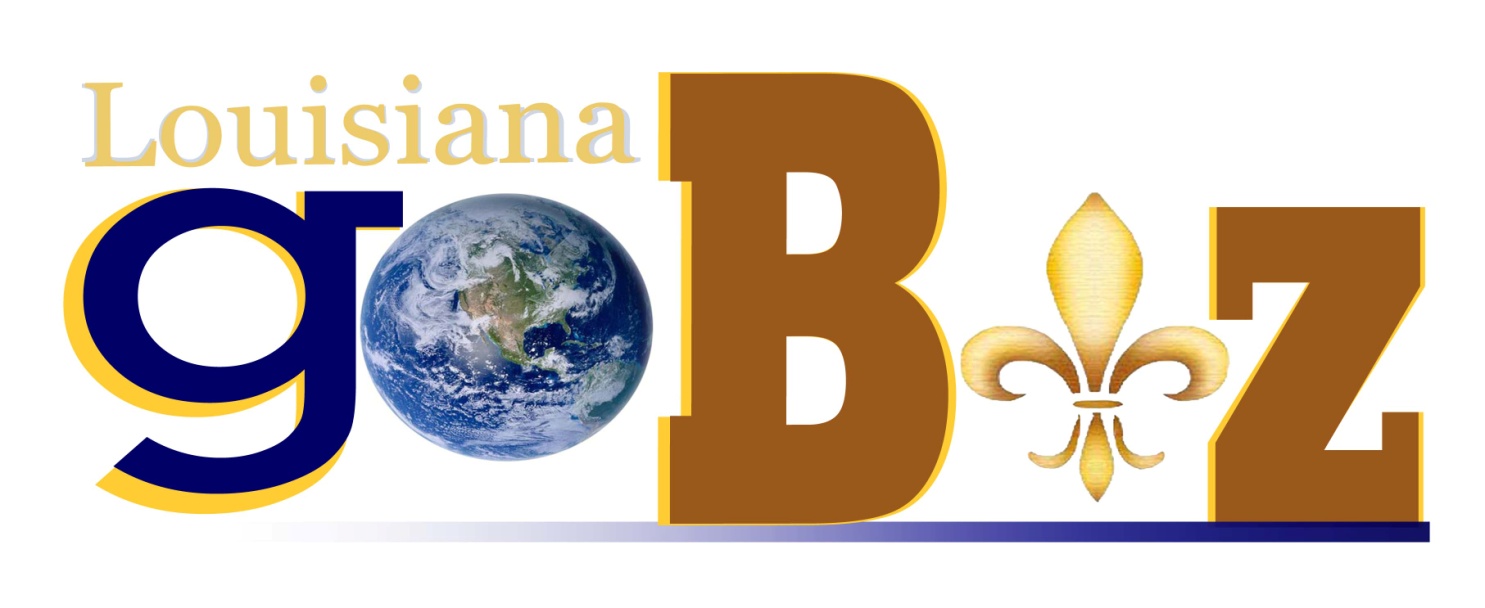 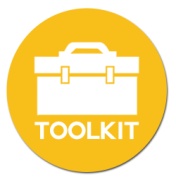 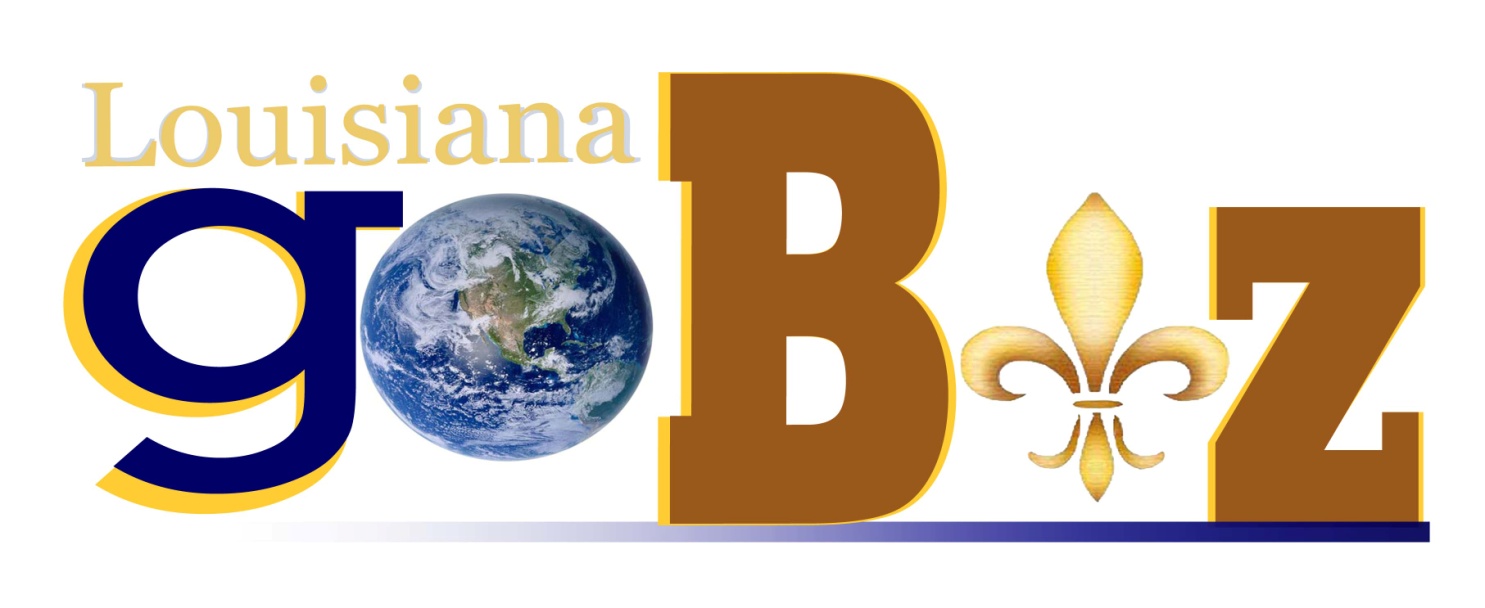 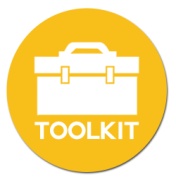 Toolkit & Handouts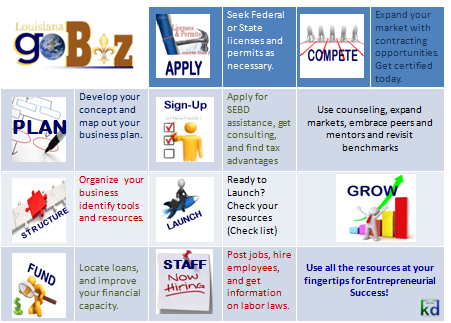 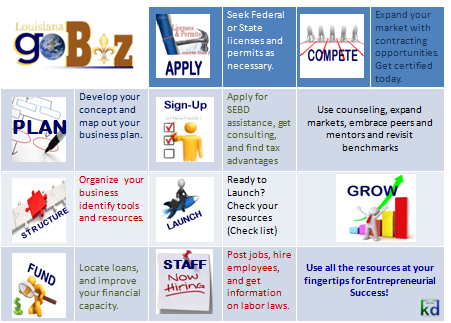 Entrepreneurial DevelopmentFrom Start-up through Expansion KISATCHIE-DELTA REGIONAL PLANNING & DEVELOPMENT DISTRICT3516 PARLIAMENT COURT, ALEXANDRIA, LA 71303	kdelta@kricket.net   318-487-5454BUSINESS PLAN OUTLINEBusiness Information SnapshotComplete this worksheet as an aid for applications for financing or business registrations, i.e., SEBD, Hudson Initiative, Sam.gov, or other. SBA Form 413 (3-05)  Previous Editions Obsolete		SBA Form 413 (3-05) Previous Editions ObsoleteSECRETARY OF STATE - GEAUXBIZOnline tool for accessing and identifying needed professional licenses/certifications and business permitting…https://geauxbiz.sos.la.gov/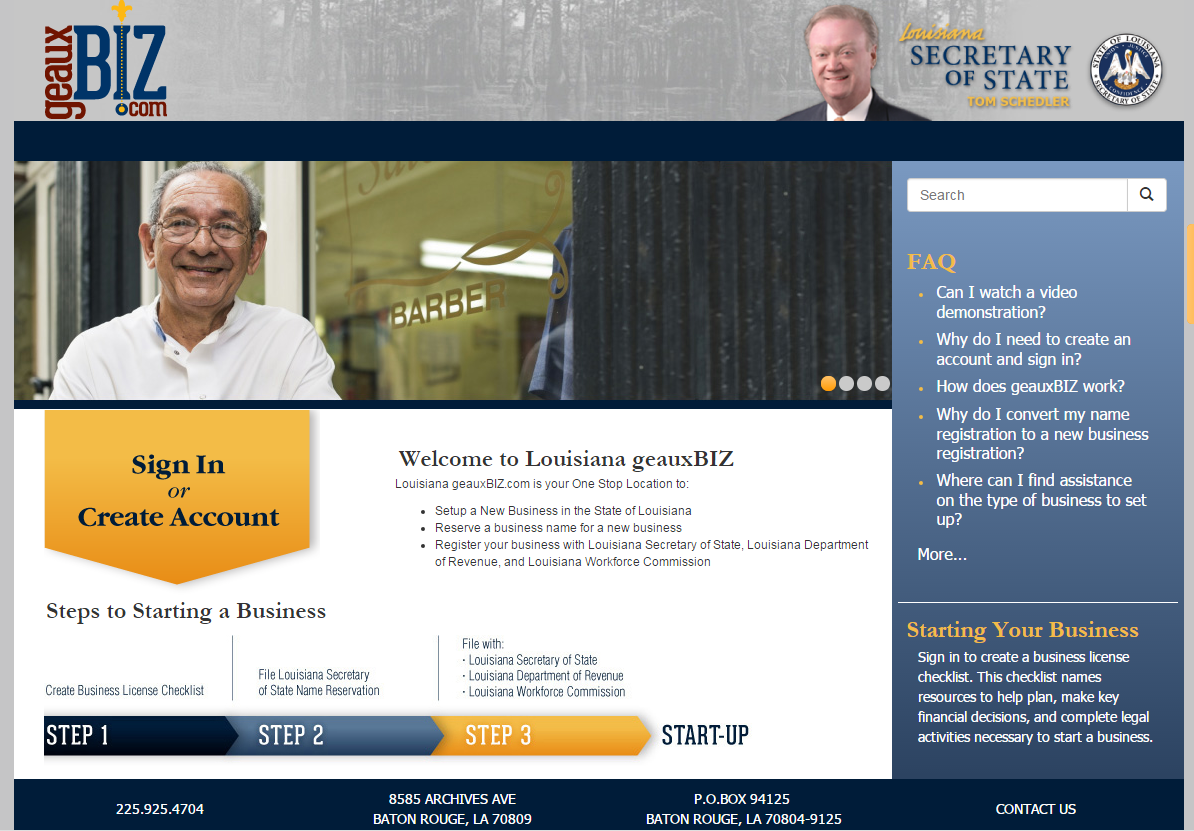 SYSTEM FOR AWARD MANAGEMENTGather your business information and NAICS code to prepare for doing business with the government, as a contractor, subcontractor, borrower, etc.http://www.census.gov/eos/www/naics/ 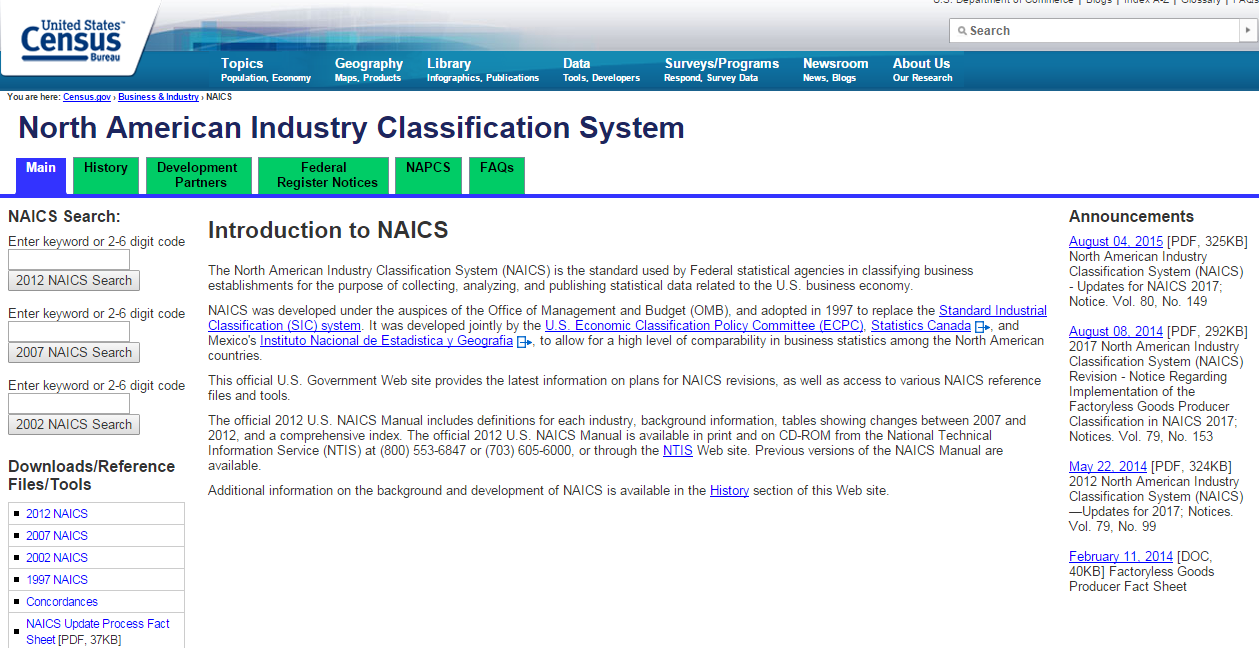  REGISTER FOR SAM.GOV at this online address: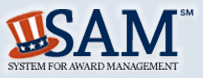 https://uscontractorregistration.com/sam-registration/?gclid=Cj0KCQjwrZLdBRCmARIsAFBZllFE4JzED-vrBFoJmcK8YpWzJYLMz6uejjRr50XOk4CwmYW0BHBE3mgaAqhJEALw_wcBFAST-STARTCustomized workforce training solutions, the #1 program in the nation. 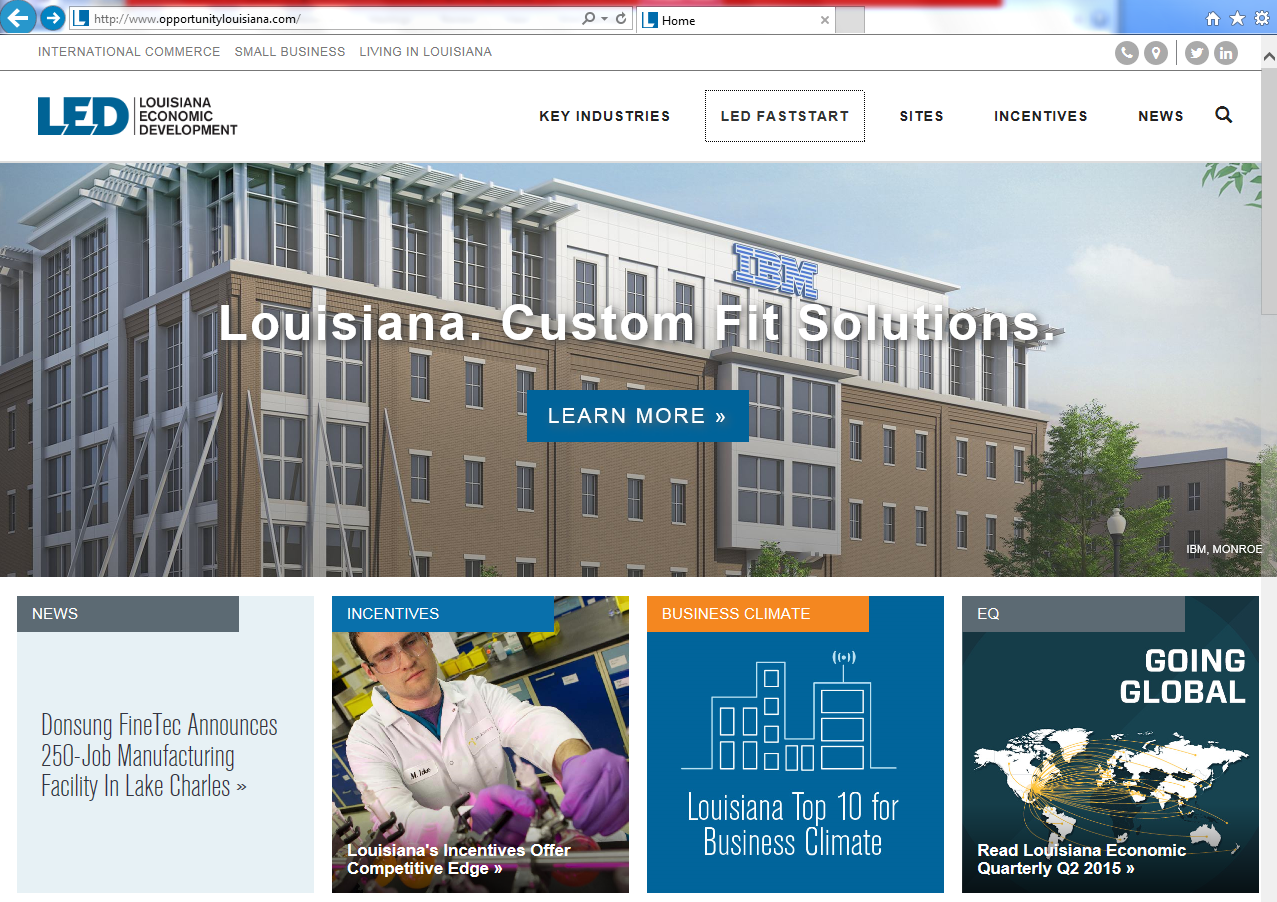 SMALL & EMERGING BUSINESS DEVELOPMENTThird-party assistance to leverage your investment in non-tangibles such as managerial training, accounting and finance solutions, marketing and creative…Also check out the Hudson Initiative.INCENTIVES (FastLane)Enterprise Zone, Industrial Tax Exemption, Restoration Tax Abatement, Quality Jobs. Can you see a partial abatement, credit or rebate?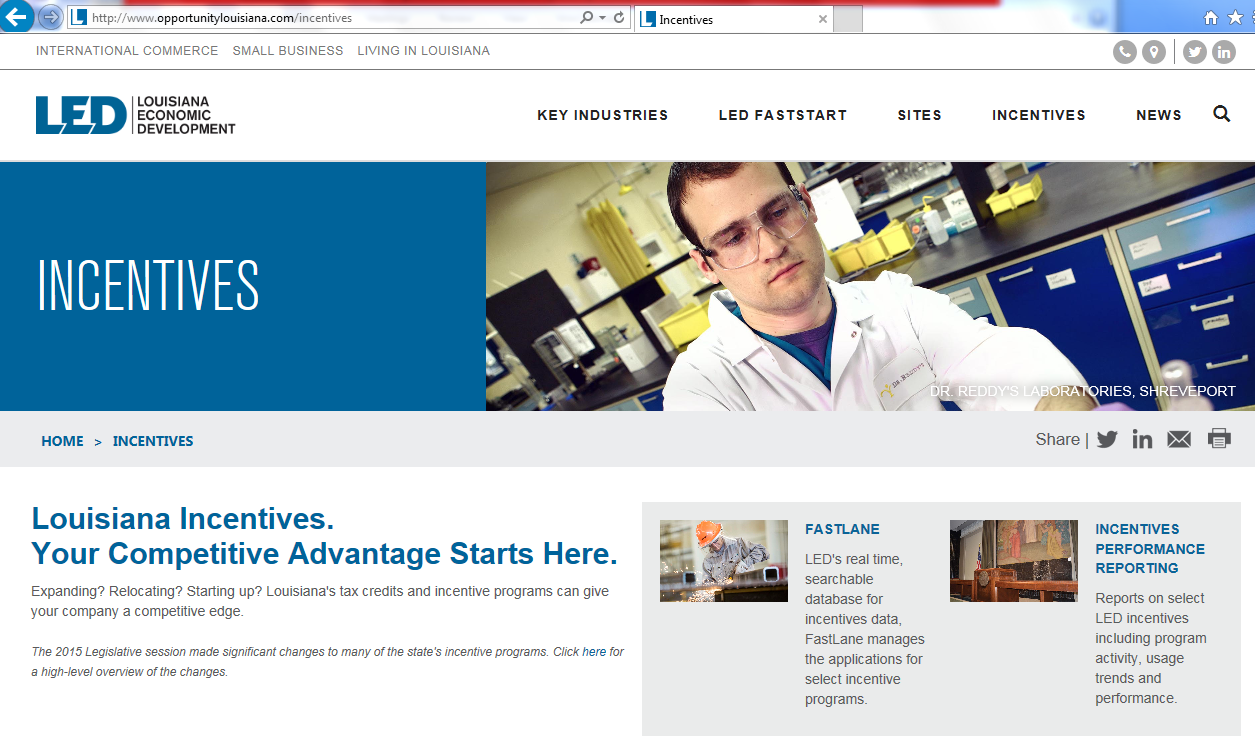 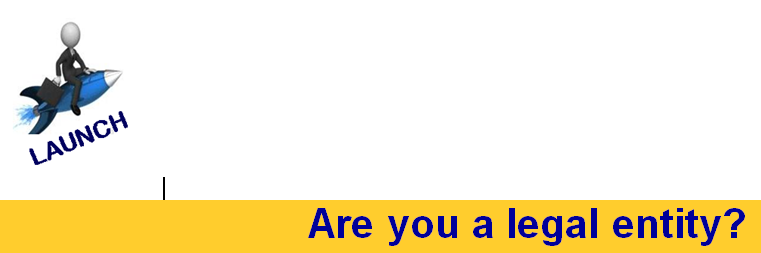 ARE YOU READY TO LAUNCH? ARE YOU IN BUSINESS?Business plan -- that you write.Your business' legal structure is defined. (Incorporation documents)Identify your location and comply with laws/permits. (Zoning, etc.)Are you set up? Register/file with Louisiana Secretary of State. (Commercial database)Get a federal tax ID from the Internal Revenue Service. (FIN/TIN/EIN)Register with LDR for tax account. Register for business license. Register for sales/use tax account.Identify permits specific to your business...day care, florist, environmental. Geauxbiz has a wizard; USE IT.Separate bank account is established in business name.Embrace employer responsibilities. Register with the Louisiana Workforce Commission. Set up to pay unemployment insurance. Obtain workers' compensation insurance. Explore employer's handbook.BUSINESS SERVICES WITH LAWORKS.NETLocate staff. Request assistance “filtering” applicants. Participate in a job fair.Apply for job training resources. Access the “Employer’s Handbook.”Find qualified and productive human resources. Obtain information on Louisiana Job Connection (Louisiana Economic Development). 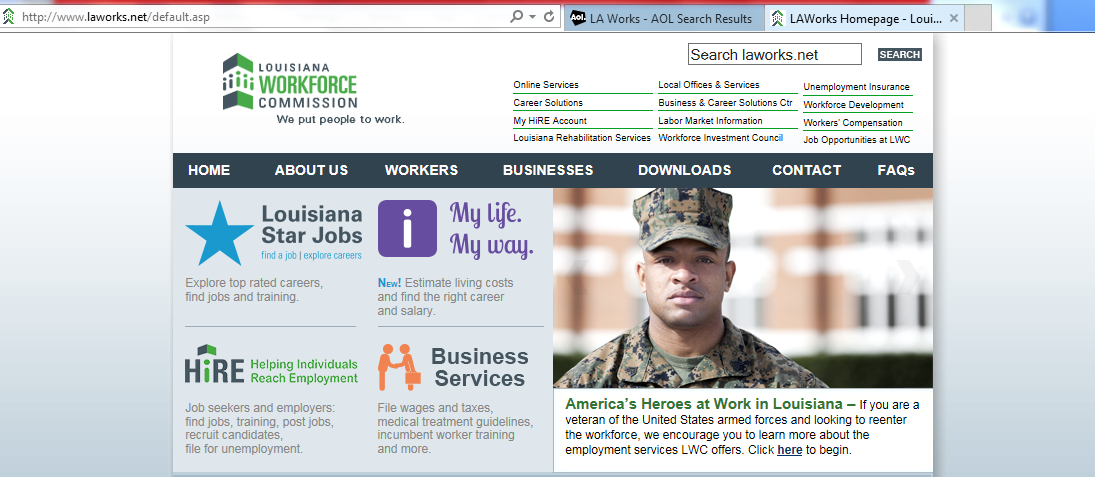 REGISTER WITH WWW.LAWORKS.NET and USE “HIRE!”COMPANY REGISTRATION/UPDATESet your login access.Description and BenefitsWhat other hiring/training needs exist or are project?PREPARING A JOB PROFILE …JOB VACANCY TO POSTGOVERNMENT CONTRACTING CAN BE YOUR EXPANDED MARKET.Can you deliver for a prime contractor? A federal agency small purchase? A state agency consulting? A municipal contract?CONSIDER your credibility and performance and opportunity to be a purchased service and/or product needed by the public sector. Louisiana vendor list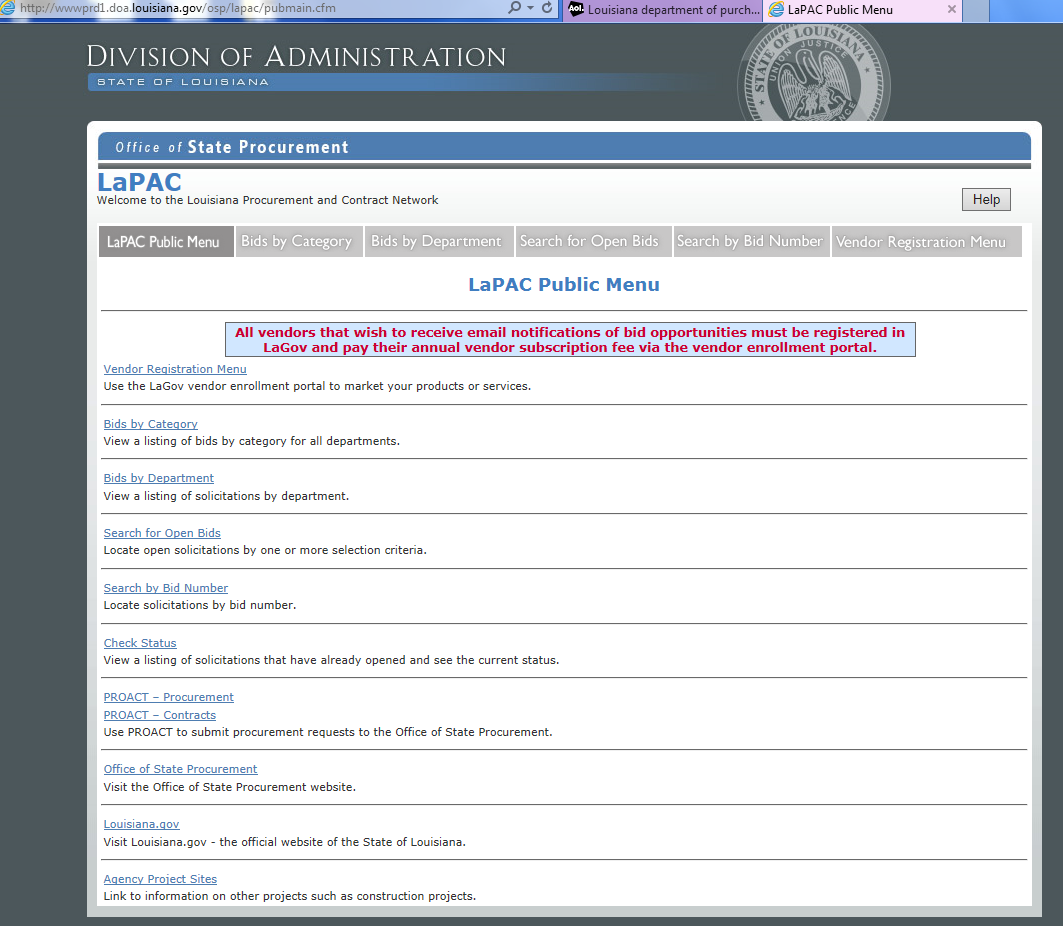 FedBizOpps: Look for your next opportunity!https://www.fbo.gov/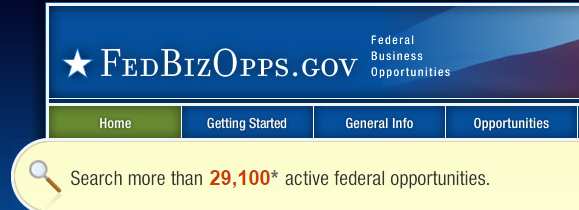 CONNECT AND COMPETE. By leveraging the assets within your region or in others, you can deliver greater value and opportunities for innovation within your own company.DO YOU KNOW YOUR REGION?Chamber?Trade Groups?Rotary?Kiwanis/SBDC?Who else?Ag Center?Lenders?PTAC?ARE YOU ENGAGED?Economic Gardening?Leadership programs?Community initiatives?CEO Roundtables?PLUG IN!Can you donate time to a companion volunteer effort?Do you mentor?Are you values cross-cutting from personal to business?REGIONAL ECONOMIC COMPETITIVENESS.Small business is BIG for our regional economy. Your stability may very well depend on your business’ adaptability to disruptions, whether recession or natural disaster. Locate “how” to find resources that help you manage and navigate. RESILIENCY IS COMPETITIVENESS. Continuity and mitigation. What happens if…Business Continuity Plan MethodologyThe business continuity plan (BCP) should identify actions that organizations should take to minimize the adverse effects of potential disasters. Specifically, the organization’s BCP should include a preventive program that supports a documented BCP strategy, a comprehensive BCP framework, a testing program, and an oversight program to ensure that the plan is reviewed and updated regularly. Most organizations implement a phased methodology to analyze potential areas of vulnerability, define viable strategies, and implement business continuity plans.ARE YOU READY? Visit READY.GOV.Do you have a back-up? Who takes over? How do you adapt?REGIONAL ECONOMIC DEVELOPMENT DISTRICT.Established in 1967, we are conveners, connectors, and capacity builders. For small business, we help connect entrepreneurs with resources, understand lending, and access registrations and training opportunities. As conveners, we bring together peer-resources and leaders to coordinate, collaborate, and create a collective impact for an ecosystem that enhances business climate growth. As connectors, we bring entrepreneurs, lenders, investors, and partners together to cultivate growth and expansion.As capacity builders, we create and deliver tools, resources, and programs to help entrepreneurs face challenges. We believe the backbone of our region is the small businesses we work with on a daily basis. It is our goal to help their growth and expansion in as many ways as we possibly can. Also visit KISATCHIE-DELTA REGIONAL PLANNING & DEVELOPMENT DISTRICT online at:www.kdelta.orgCOVER SHEETCOVER SHEET(Includes current contact information for organization)STATEMENT OF PURPOSESTATEMENT OF PURPOSE(include rationale for business plan and discussion of “ask”)TABLE OF CONTENTSTABLE OF CONTENTS(organizes your plan with page numbers for reviewer’s convenience)EXECUTIVE SUMMARYEXECUTIVE SUMMARY(includes highlights of each section and brief discussion of current undertakings)THE BUSINESSTHE BUSINESSTHE BUSINESSOverview of the BusinessGenerally explain: What is the business? What market do you intend to service?  What is the size of the market, and what is your expected share? Why can you service that market better than your competition? Why have you chosen your particular location? What management and other personnel are required and available for the operation? Why will your investment or someone else’s money (debt/equity) make your business profitable? Describe/respond to: What is the type of business:  Is it primarily merchandising, manufacturing, or service? What is the nature of the product or service? How will this product or service be made/produced/ provided?  How will it be sold?  Who will buy it? What is the status of the business:  start-up, expansion of a going concern, or a takeover of an existing business? What is the business structure:  sole proprietorship, partnership, corporation, Sub Chapter S corporation? Who are the customers? Why is your business going to be profitable? When will (did) your business open? What hours and days of the week will you be in operation?NOTE:  If yours is a seasonal business, or if the hours will be adjusted seasonally, make sure that the seasonality is reflected in your replies to the two previous questions.For a new business:Why will you be successful in this business? What is your experience in this business? Have you spoken with other people in this kind of business?  What was their response?Generally explain: What is the business? What market do you intend to service?  What is the size of the market, and what is your expected share? Why can you service that market better than your competition? Why have you chosen your particular location? What management and other personnel are required and available for the operation? Why will your investment or someone else’s money (debt/equity) make your business profitable? Describe/respond to: What is the type of business:  Is it primarily merchandising, manufacturing, or service? What is the nature of the product or service? How will this product or service be made/produced/ provided?  How will it be sold?  Who will buy it? What is the status of the business:  start-up, expansion of a going concern, or a takeover of an existing business? What is the business structure:  sole proprietorship, partnership, corporation, Sub Chapter S corporation? Who are the customers? Why is your business going to be profitable? When will (did) your business open? What hours and days of the week will you be in operation?NOTE:  If yours is a seasonal business, or if the hours will be adjusted seasonally, make sure that the seasonality is reflected in your replies to the two previous questions.For a new business:Why will you be successful in this business? What is your experience in this business? Have you spoken with other people in this kind of business?  What was their response?MarketSales History of the MarketWhat are total sales of all manufacturers/providers of this product in dollars? In units? In percentage share of the market in dollars? In units? Same data on consumer purchases? How do geographical differences affect the share of the market held by various manufacturers? City size differences? Price differences? Seasonal differences?Market PotentialWhat is the trend in use by consumers of related products? What is the trend in use by consumers of products which produce a need for this product? What is the trend in use by consumers of products which eliminate the need for this product? What statements have been made by authorities in this field about the future potential for this product? What new manufacturers are expected to enter this field? How do geographical differences affect the market for this product? Seasonal differences?The MarketWho exactly is your market?  Describe characteristics: age, sex, profession, income, etc., of your various market segments. What is the percent size of the market? What percentage of the market will you have? What is the market’s growth potential? As the market grows, does your share increase or decrease? How are you going to satisfy your market? How will you attract and keep this market? How can you expand your market? How are you going to price your service, product, or merchandise to make a fair profit, while being competitive? What price do you anticipate getting for your product? Is the price competitive? Why will someone pay your price? How did you arrive at the price?  Is it profitable? What special advantages do you offer that may justify higher price?  (You don’t have to engage in direct price competition.) Will you offer credit to your customers (accounts receivable)? If so, is this really necessary?  Can you afford to extend credit?  Can you afford bad debts?Include a marketing plan. Discuss publicity, marketing, advertising, branding, signage, and web presence.CompetitionDescribe/respond to:Who are your five nearest competitors? How will your operation be better than theirs? How is their business?  Is it steady, increasing, or decreasing? Why? How are their operations similar and dissimilar to yours? What are their strengths and/or weaknesses? What have you learned from watching their operations?How are you distinctive?Operations (Manufacturing Plan)OPERATIONS CHECKLISTThe operations plan should describe exactly how the business is going to operate.  This may include flow charts, timetables, time-line continuums, etcetera.  The objective is to make explicit the flow of activities through a business or any other activities required to deliver the product or service to the customer.What are the productive processes needed for the operation?What regular and special equipment is needed?Have subcontracting possibilities been fully explored?  What are the cost implications?What special facilities are required to accommodate production needs?Are there particular considerations affecting the locations; such as space, layout, transportation access, other?Has the cost of components, plant equipment, and labor been carefully analyzed?  Have alternatives been considered?What levels of inventories, raw material, work in process, and finished goods must be maintained?  What are the costs of each?LocationDescribe/respond to:What is your business address? What are the physical features of your building? Is your building leased or owned?  State the terms. If renovations are needed, what are they?  What is the expected cost? What is the neighborhood like (for example, stable, changing, improving, deteriorating)?  Are there other special permits or licenses you may need? Does the zoning permit your kind of business? What kinds of businesses are in the area? Have you considered other areas?  Why is this one the desirable site for your business? Why is this the right building and location for your business? How does this location affect your operating costs?  Include any of the following that may be relevant.Amount of space needed; layout (diagram); type of construction; access; visibility; neighborhood; surrounding business; maps of local area.(OPTIONAL) As applicable, describe any components of your virtual presence/e-business. Describe your ‘presence’ and the percentage of your business as it relates to electronic commerce. Management & PersonnelOrganizational Chart.Include resumes. Include references.Show where credit and personal investigation checks have been conducted.Include an analysis of the management team; reputation, capabilities, and attitude. Discuss key management and personnel skills, roles, and responsibilities.Is the company innovative?  Give specific details.Schedule of salaries and other compensation for management including bonuses and profit sharing plan.Outline stock options and profit-sharing plan.How are salary increases for management controlled.List directors not included in management and include their name, compensation, and shares of stock owned.Include any management contracts or contracts with consultants.Record KeepingDescribe  approaches, policies, controls, and records management for operations, such as: Accounts Receivable, Cash Management, Accounts Payable, Payroll, Personnel Policy, Pricing, Quality Control, Training, Credit, Inventory Control, Insurance,etc.Risk ManagementExplain risks, liabilities, and approaches to minimize.Business Section Summary(and description for effect of financing)Elaborate on details of the business and identify the anticipated effect on loan/investment financing. Describe: How is the loan or investment to be spent?  This can be a general overview (for example, working capital, new equipment, inventory, and supplies). *Describe and list your use of funds, and support this with back-up documentation and/or references.What items will be purchased?What is the specific model name and/or number of your purchase?Who is the supplier?What is the price?What will you pay in sales tax, installation charges, and/or freight fees?How much will the loan or investment make your business more profitable?What is your equity injection amount and source? What is your intended collateral value and description? On what basis did you determine its value?Development ScheduleTimelineFINANCIAL DATAFINANCIAL DATASummary of Financial NeedsSummary of Financial NeedsSources and Applications of FundingSources and Applications of Funding         Capital Equipment List         Capital Equipment ListBalance SheetBalance SheetBreak-even Analysis: Break-even Point = Fixed Costs/(Unit Selling Price – Variable Costs)Break-even Analysis: Break-even Point = Fixed Costs/(Unit Selling Price – Variable Costs)FINANCIAL NOTESFinancial documents.Describe accounting principles regarding depreciation, taxes, inventories, and so forth.If the business is seasonal, explain its cycle and describe your financing needs accordingly.List the aging of accounts receivable and accounts payable.Does the balance sheet contain hidden or undervalued assets or liabilities.Are all taxes paid?DISCLOSE PRIOR ISSUES AND HOW RESOLVED. FINANCIAL NOTESFinancial documents.Describe accounting principles regarding depreciation, taxes, inventories, and so forth.If the business is seasonal, explain its cycle and describe your financing needs accordingly.List the aging of accounts receivable and accounts payable.Does the balance sheet contain hidden or undervalued assets or liabilities.Are all taxes paid?DISCLOSE PRIOR ISSUES AND HOW RESOLVED. Income Projections (Profit and Loss Statements)Three-Year SummaryDetail by Month (First Year)Detail by Quarter (Second and Third Years)Notes of ExplanationPro-Forma Cash FlowThree-Year SummaryDetail by Month (First Year)Detail by Quarter (Second and Third Years)Notes of ExplanationHistorical Financial Reports for Existing BusinessBalance Sheets for Past Three YearsIncome Statements for Past Three YearsTax ReturnsSUPPORTING DOCUMENTSList documents and attach, include financials and, as appropriate, evidence of future revenues (summary and/or copy of contracts documenting basis of growth) SUSTAINABILITY & SUCCESSIONInsert brief discussion on sustaining, growing, and exiting business, including mitigation of business interruptions, such as from disasters or market changes BUSINESS NAMEPROFORMA CASH FLOW STATEMENT (TEMPLATE)PROFORMA CASH FLOW STATEMENT (TEMPLATE)PROFORMA CASH FLOW STATEMENT (TEMPLATE)PROFORMA CASH FLOW STATEMENT (TEMPLATE)PROFORMA CASH FLOW STATEMENT (TEMPLATE)PROFORMA CASH FLOW STATEMENT (TEMPLATE)PROFORMA CASH FLOW STATEMENT (TEMPLATE)PROFORMA CASH FLOW STATEMENT (TEMPLATE)PROFORMA CASH FLOW STATEMENT (TEMPLATE)PROFORMA CASH FLOW STATEMENT (TEMPLATE)PROFORMA CASH FLOW STATEMENT (TEMPLATE)PROFORMA CASH FLOW STATEMENT (TEMPLATE)PROFORMA CASH FLOW STATEMENT (TEMPLATE)PROFORMA CASH FLOW STATEMENT (TEMPLATE)ExpansionJan___Feb ___Mar ___Apr ___May ___Jun ___Jul ___Aug ___Sep ___Oct ___Nov ___Dec ___Year 1CostsMonth 1Month 2Month 3Month 4Month 5Month 6Month 7Month 8Month 9Month 10Month 11Month 12TOTALBeg. CashRevenue from SalesLoanEquityTOTAL CASHCOGS / InventoryFringe BenefitsEmployee PayrollPayroll TaxesProperty TaxesUtilitiesTelephoneProperty InsuranceAdvertisingBusiness/Wkmn's Comp. InsuranceSuppliesProfessional FeesLicenseBank ChargesTravel & Entertain.Furniture & FixtureOffice EquipmentProperty AcquisitionBuild-Out/RenovationsTOTAL EXPENSENET CASH OUTLAYLoan -PROPOSED SubTotal Loan RepaymentEND CASH(BUSINESS NAME)PROFIT AND LOSS STATEMENT PROFIT AND LOSS STATEMENT PROFIT AND LOSS STATEMENT YEAR 1  (_____)YEAR 2  (_____)YEAR 3  (_____)GROSS RECEIPTSCOST OF SALESGROSS PROFITOPERATING EXPENSESOPERATING EXPENSESOPERATING EXPENSESOPERATING EXPENSESFringe BenefitsEmployee PayrollPayroll TaxesProperty TaxesUtilitiesTelephoneProperty InsuranceAdvertisingBusiness/Wkmn's Comp. InsuranceSuppliesProfessional FeesLicenseBank ChargesTravel & Entertain.Depreciation (1)Interest (2)TOTAL EXPENSESNET INCOMEDebt Service (3)Debt Coverage Ratio (4)ASSUMPTIONS:ASSUMPTIONS:ASSUMPTIONS:ASSUMPTIONS:Revenue increases by ____% in Year ___Revenue increases by ____% in Year ___Revenue increases by ____% in Year ___Revenue increases by ____% in Year ___Most expenses increase by ___% in Year 2Most expenses increase by ___% in Year 2Most expenses increase by ___% in Year 2Most expenses increase by ___% in Year 2(1) Depreciable items include: Property, Leasehold Improvements, Furniture & Fixtures and Office Equipment) . These items were depreciated over a 10-yr. straight line depreciation schedule which equates to an annual depreciation expense of $________ per year(1) Depreciable items include: Property, Leasehold Improvements, Furniture & Fixtures and Office Equipment) . These items were depreciated over a 10-yr. straight line depreciation schedule which equates to an annual depreciation expense of $________ per year(1) Depreciable items include: Property, Leasehold Improvements, Furniture & Fixtures and Office Equipment) . These items were depreciated over a 10-yr. straight line depreciation schedule which equates to an annual depreciation expense of $________ per year(1) Depreciable items include: Property, Leasehold Improvements, Furniture & Fixtures and Office Equipment) . These items were depreciated over a 10-yr. straight line depreciation schedule which equates to an annual depreciation expense of $________ per year(2) Interest expense is the actual interest paid on a $________ loan amortized over ____years at _______% interest; at an interest rate of _____% (multiplied by 12 months of the year)    Monthly P&I of $______________*12 =$____________(2) Interest expense is the actual interest paid on a $________ loan amortized over ____years at _______% interest; at an interest rate of _____% (multiplied by 12 months of the year)    Monthly P&I of $______________*12 =$____________(2) Interest expense is the actual interest paid on a $________ loan amortized over ____years at _______% interest; at an interest rate of _____% (multiplied by 12 months of the year)    Monthly P&I of $______________*12 =$____________(2) Interest expense is the actual interest paid on a $________ loan amortized over ____years at _______% interest; at an interest rate of _____% (multiplied by 12 months of the year)    Monthly P&I of $______________*12 =$____________(3) Debt Service is the monthly payment of principal and interest on the $__________ loan amortized over ___ years at an interest rate of ______% (multiplied by 12 months of the year)    Monthly P&I of $_____________*12 =$________________(3) Debt Service is the monthly payment of principal and interest on the $__________ loan amortized over ___ years at an interest rate of ______% (multiplied by 12 months of the year)    Monthly P&I of $_____________*12 =$________________(3) Debt Service is the monthly payment of principal and interest on the $__________ loan amortized over ___ years at an interest rate of ______% (multiplied by 12 months of the year)    Monthly P&I of $_____________*12 =$________________(3) Debt Service is the monthly payment of principal and interest on the $__________ loan amortized over ___ years at an interest rate of ______% (multiplied by 12 months of the year)    Monthly P&I of $_____________*12 =$________________(4) Debt Coverage Ratio:    Interest + Depreciation + Net Income/ Debt Service(4) Debt Coverage Ratio:    Interest + Depreciation + Net Income/ Debt Service(4) Debt Coverage Ratio:    Interest + Depreciation + Net Income/ Debt Service(4) Debt Coverage Ratio:    Interest + Depreciation + Net Income/ Debt ServiceBALANCE SHEETBALANCE SHEETBALANCE SHEET(BUSINESS NAME)(BUSINESS NAME)(BUSINESS NAME)ASSETS:ASSETS:ASSETS:   Current Assets:   Current Assets:CashInventoryAccount Receivable   Total Current Assets   Total Current AssetsProperty & ImprovementsEquipmentFurniture & FixturesAccumulated Depreciation   Total Property & Equipment   Total Property & Equipment   Other Assets   Other AssetsTotal AssetsTotal Assets $LIABILITIESLIABILITIESLIABILITIES   Current Liabilities   Current Liabilities   Current LiabilitiesAccounts PayableNotes Payable - new loan   Total Current Liabilities   Total Current Liabilities   Long Term Liabilities   Long Term Liabilities   Long Term LiabilitiesNotes Payable - new loan   Total Long Term Liabilities   Total Long Term Liabilities   Total Liabilities   Total Liabilities$Equity:Equity:Equity:Common StockOwner EquityRetained Earnings   Total Equity/Net Worth   Total Equity/Net Worth$   Total Liabilities and Equity   Total Liabilities and Equity$Business InformationBusiness InformationBusiness InformationBusiness InformationBusiness InformationBusiness InformationBusiness InformationBusiness InformationBusiness InformationBusiness InformationBusiness InformationBusiness InformationBusiness InformationName of Business:Name of Business:Name of Business:Name of Business:Name of Business:Name of Business:Name of Business:Name of Business:Name of Business:Name of Business:Name of Business:Name of Business:Name of Business:*DBA [if applicable]:*DBA [if applicable]:*DBA [if applicable]:*DBA [if applicable]:*DBA [if applicable]:*DBA [if applicable]:*DBA [if applicable]:*DBA [if applicable]:*DBA [if applicable]:*DBA [if applicable]:*DBA [if applicable]:*DBA [if applicable]:*DBA [if applicable]:Year established:Year established:Year established:Year established:Year established:Year established:Year established:Year established:Year established:Year established:Year established:Year established:Year established:Contact Person:Contact Person:Contact Person:Contact Person:Contact Person:Contact Person:Title of Contact Person:Title of Contact Person:Title of Contact Person:Title of Contact Person:Title of Contact Person:Title of Contact Person:Title of Contact Person:Business Physical Address:Business Physical Address:Business Physical Address:Business Physical Address:Business Physical Address:Business Physical Address:Business Physical Address:Business Physical Address:Business Physical Address:Business Physical Address:Business Physical Address:Business Physical Address:Business Physical Address:City:City:City:State:State:State:State:Zip code:Zip code:Zip code:Zip code:Zip code:Parish:Business Mailing Address:Business Mailing Address:Business Mailing Address:Business Mailing Address:Business Mailing Address:Business Mailing Address:Business Mailing Address:Business Mailing Address:Business Mailing Address:Business Mailing Address:Business Mailing Address:Business Mailing Address:Business Mailing Address:City:City:City:State:State:State:State:Zip code:Zip code:Zip code:Zip code:Zip code:Parish:Phone:Phone:Phone:Phone:Phone:Fax:Fax:Fax:Fax:Fax:Email:Email:Email:Web address:Business FaceBook address:Business FaceBook address:Business FaceBook address:Business FaceBook address:Business FaceBook address:Products or Services that Business sells or provides:Products or Services that Business sells or provides:Products or Services that Business sells or provides:Products or Services that Business sells or provides:Products or Services that Business sells or provides:Products or Services that Business sells or provides:Products or Services that Business sells or provides:Products or Services that Business sells or provides:Products or Services that Business sells or provides:Products or Services that Business sells or provides:Products or Services that Business sells or provides:Products or Services that Business sells or provides:Products or Services that Business sells or provides:*NAICS:*NAICS:*NAICS:*NAICS:*NAICS:*NAICS:*NAICS:*NAICS:*NAICS:*NAICS:*NAICS:*NAICS:*NAICS:Federal Tax ID No.:                                                        Federal Tax ID No.:                                                        Federal Tax ID No.:                                                        Federal Tax ID No.:                                                        Federal Tax ID No.:                                                        Federal Tax ID No.:                                                        Federal Tax ID No.:                                                        State Tax ID No.:State Tax ID No.:State Tax ID No.:State Tax ID No.:State Tax ID No.:State Tax ID No.:Social Security No. [Sole Proprietorship, only]:Social Security No. [Sole Proprietorship, only]:Social Security No. [Sole Proprietorship, only]:Social Security No. [Sole Proprietorship, only]:Social Security No. [Sole Proprietorship, only]:Social Security No. [Sole Proprietorship, only]:Social Security No. [Sole Proprietorship, only]:Social Security No. [Sole Proprietorship, only]:Social Security No. [Sole Proprietorship, only]:Social Security No. [Sole Proprietorship, only]:Social Security No. [Sole Proprietorship, only]:Social Security No. [Sole Proprietorship, only]:Social Security No. [Sole Proprietorship, only]:Business Structure:Business Structure:Business Structure:Business Structure:Business Structure:Business Structure:Business Structure:Business Structure:Business Structure:Business Structure:Business Structure:Business Structure:Business Structure:Business Operations:Business Operations:Business Operations:Business Operations:Business Operations:Business Operations:Business Operations:Business Operations:Business Operations:Business Operations:Business Operations:Business Operations:Business Operations:Number of Employees [including yourself]:Number of Employees [including yourself]:Number of Employees [including yourself]:Number of Employees [including yourself]:Number of Employees [including yourself]:Number of Employees [including yourself]:Number of Employees [including yourself]:Number of Employees [including yourself]:Number of Employees [including yourself]:Number of Employees [including yourself]:Number of Employees [including yourself]:Number of Employees [including yourself]:Number of Employees [including yourself]:DUNS #DUNS #CCR #CCR #SAM.govSAM.govUser nameUser nameUser namePasswordPasswordOther ______________Other ______________User nameUser nameUser namePasswordPasswordOther ______________Other ______________User nameUser nameUser namePasswordPasswordBusiness Bank AccountBusiness Bank AccountRouting #Routing #Business Ownership InformationBusiness Ownership InformationBusiness Ownership InformationBusiness Ownership InformationBusiness Ownership InformationBusiness Ownership InformationBusiness Ownership InformationBusiness Ownership InformationBusiness Ownership InformationBusiness Ownership InformationBusiness Ownership InformationBusiness Ownership InformationBusiness Ownership InformationName of Owner:Name of Owner:Name of Owner:Name of Owner:Name of Owner:Name of Owner:Name of Owner:Name of Owner:Name of Owner:Name of Owner:Name of Owner:Name of Owner:Name of Owner:Home Address:Home Address:Home Address:Home Address:Home Address:Home Address:Home Address:Home Address:Home Address:Home Address:Home Address:Home Address:Home Address:City:City:City:State:State:State:State:Zip code:Zip code:Zip code:Zip code:Zip code:Parish:Percent of Business Ownership:Percent of Business Ownership:Percent of Business Ownership:Percent of Business Ownership:Percent of Business Ownership:Percent of Business Ownership:Percent of Business Ownership:Percent of Business Ownership:Percent of Business Ownership:Percent of Business Ownership:Percent of Business Ownership:Percent of Business Ownership:Percent of Business Ownership:Additional Owner(s) information [supply, same as above]:Additional Owner(s) information [supply, same as above]:Additional Owner(s) information [supply, same as above]:Additional Owner(s) information [supply, same as above]:Additional Owner(s) information [supply, same as above]:Additional Owner(s) information [supply, same as above]:Additional Owner(s) information [supply, same as above]:Additional Owner(s) information [supply, same as above]:Additional Owner(s) information [supply, same as above]:Additional Owner(s) information [supply, same as above]:Additional Owner(s) information [supply, same as above]:Additional Owner(s) information [supply, same as above]:Additional Owner(s) information [supply, same as above]:Personal Net Worth [calculate Assets less Liabilities]Personal Net Worth [calculate Assets less Liabilities]Personal Net Worth [calculate Assets less Liabilities]Personal Net Worth [calculate Assets less Liabilities]Personal Net Worth [calculate Assets less Liabilities]Personal Net Worth [calculate Assets less Liabilities]Personal Net Worth [calculate Assets less Liabilities]Personal Net Worth [calculate Assets less Liabilities]Personal Net Worth [calculate Assets less Liabilities]Personal Net Worth [calculate Assets less Liabilities]Personal Net Worth [calculate Assets less Liabilities]Personal Net Worth [calculate Assets less Liabilities]Personal Net Worth [calculate Assets less Liabilities]    ASSETS - Note: When entering Assets, do not include retirement assets, personal residence, and assets of the business.    ASSETS - Note: When entering Assets, do not include retirement assets, personal residence, and assets of the business.    ASSETS - Note: When entering Assets, do not include retirement assets, personal residence, and assets of the business.    ASSETS - Note: When entering Assets, do not include retirement assets, personal residence, and assets of the business.    ASSETS - Note: When entering Assets, do not include retirement assets, personal residence, and assets of the business.    ASSETS - Note: When entering Assets, do not include retirement assets, personal residence, and assets of the business.    ASSETS - Note: When entering Assets, do not include retirement assets, personal residence, and assets of the business.    ASSETS - Note: When entering Assets, do not include retirement assets, personal residence, and assets of the business.    ASSETS - Note: When entering Assets, do not include retirement assets, personal residence, and assets of the business.    ASSETS - Note: When entering Assets, do not include retirement assets, personal residence, and assets of the business.    ASSETS - Note: When entering Assets, do not include retirement assets, personal residence, and assets of the business.    ASSETS - Note: When entering Assets, do not include retirement assets, personal residence, and assets of the business.    ASSETS - Note: When entering Assets, do not include retirement assets, personal residence, and assets of the business.Cash on hand and in banksCash on hand and in banksCash on hand and in banksCash on hand and in banksCash on hand and in banksCash on hand and in banksCash on hand and in banksCash on hand and in banks$$$$$Savings AccountSavings AccountSavings AccountSavings AccountSavings AccountSavings AccountSavings AccountSavings Account$$$$$Stocks and BondsStocks and BondsStocks and BondsStocks and BondsStocks and BondsStocks and BondsStocks and BondsStocks and Bonds$$$$$Real Estate [other than personal residence]Real Estate [other than personal residence]Real Estate [other than personal residence]Real Estate [other than personal residence]Real Estate [other than personal residence]Real Estate [other than personal residence]Real Estate [other than personal residence]Real Estate [other than personal residence]$$$$$Automobile – Present valueAutomobile – Present valueAutomobile – Present valueAutomobile – Present valueAutomobile – Present valueAutomobile – Present valueAutomobile – Present valueAutomobile – Present value$$$$$Other AssetsOther AssetsOther AssetsOther AssetsOther AssetsOther AssetsOther AssetsOther Assets$$$$$LIABILITIES - Note: When entering Liabilities, do not include the mortgage of your personal residence.LIABILITIES - Note: When entering Liabilities, do not include the mortgage of your personal residence.LIABILITIES - Note: When entering Liabilities, do not include the mortgage of your personal residence.LIABILITIES - Note: When entering Liabilities, do not include the mortgage of your personal residence.LIABILITIES - Note: When entering Liabilities, do not include the mortgage of your personal residence.LIABILITIES - Note: When entering Liabilities, do not include the mortgage of your personal residence.LIABILITIES - Note: When entering Liabilities, do not include the mortgage of your personal residence.LIABILITIES - Note: When entering Liabilities, do not include the mortgage of your personal residence.LIABILITIES - Note: When entering Liabilities, do not include the mortgage of your personal residence.LIABILITIES - Note: When entering Liabilities, do not include the mortgage of your personal residence.LIABILITIES - Note: When entering Liabilities, do not include the mortgage of your personal residence.LIABILITIES - Note: When entering Liabilities, do not include the mortgage of your personal residence.LIABILITIES - Note: When entering Liabilities, do not include the mortgage of your personal residence.Notes payable [Banks and Others]Notes payable [Banks and Others]Notes payable [Banks and Others]Notes payable [Banks and Others]Notes payable [Banks and Others]Notes payable [Banks and Others]Notes payable [Banks and Others]Notes payable [Banks and Others]$$$$$Installment Account [Auto]Installment Account [Auto]Installment Account [Auto]Installment Account [Auto]Installment Account [Auto]Installment Account [Auto]Installment Account [Auto]Installment Account [Auto]$$$$$Credit CardsCredit CardsCredit CardsCredit CardsCredit CardsCredit CardsCredit CardsCredit Cards$$$$$Real Estate Mortgages [other than personal residence]Real Estate Mortgages [other than personal residence]Real Estate Mortgages [other than personal residence]Real Estate Mortgages [other than personal residence]Real Estate Mortgages [other than personal residence]Real Estate Mortgages [other than personal residence]Real Estate Mortgages [other than personal residence]Real Estate Mortgages [other than personal residence]$$$$$Other LiabilitiesOther LiabilitiesOther LiabilitiesOther LiabilitiesOther LiabilitiesOther LiabilitiesOther LiabilitiesOther Liabilities$$$$$*Provide information for each and any individual/entity of 5% or greater ownership.*Provide information for each and any individual/entity of 5% or greater ownership.*Provide information for each and any individual/entity of 5% or greater ownership.*Provide information for each and any individual/entity of 5% or greater ownership.*Provide information for each and any individual/entity of 5% or greater ownership.*Provide information for each and any individual/entity of 5% or greater ownership.*Provide information for each and any individual/entity of 5% or greater ownership.*Provide information for each and any individual/entity of 5% or greater ownership.*Provide information for each and any individual/entity of 5% or greater ownership.*Provide information for each and any individual/entity of 5% or greater ownership.*Provide information for each and any individual/entity of 5% or greater ownership.*Provide information for each and any individual/entity of 5% or greater ownership.*Provide information for each and any individual/entity of 5% or greater ownership.Business Assessment SnapshotBusiness Assessment SnapshotBusiness Assessment SnapshotBusiness Assessment SnapshotBusiness Assessment SnapshotBusiness Assessment SnapshotBusiness Assessment SnapshotBusiness Assessment SnapshotBusiness Assessment SnapshotBusiness Assessment SnapshotBusiness Assessment SnapshotBusiness Assessment SnapshotBusiness Assessment SnapshotCurrent Total Business AssetsCurrent Total Business AssetsCurrent Total Business AssetsCurrent Total Business AssetsCurrent Total Business AssetsCurrent Total Business AssetsCurrent Total Business AssetsCurrent Total Business Assets$$$$$Current Total Business Net Worth (Assets less Liabilities)Current Total Business Net Worth (Assets less Liabilities)Current Total Business Net Worth (Assets less Liabilities)Current Total Business Net Worth (Assets less Liabilities)Current Total Business Net Worth (Assets less Liabilities)Current Total Business Net Worth (Assets less Liabilities)Current Total Business Net Worth (Assets less Liabilities)Current Total Business Net Worth (Assets less Liabilities)$$$$$Annual Gross Revenue for the past three years, listed by year individuallyAnnual Gross Revenue for the past three years, listed by year individuallyAnnual Gross Revenue for the past three years, listed by year individuallyAnnual Gross Revenue for the past three years, listed by year individually$$$$$$$$$$$$$$$Annual Gross Revenue for the past three years, listed by year individuallyAnnual Gross Revenue for the past three years, listed by year individuallyAnnual Gross Revenue for the past three years, listed by year individuallyAnnual Gross Revenue for the past three years, listed by year individually$$$$$$$$$$$$$$$Annual Gross Revenue for the past three years, listed by year individuallyAnnual Gross Revenue for the past three years, listed by year individuallyAnnual Gross Revenue for the past three years, listed by year individuallyAnnual Gross Revenue for the past three years, listed by year individually$$$$$$$$$$$$$$$Business Net Profit (Loss)Business Net Profit (Loss)Business Net Profit (Loss)Business Net Profit (Loss)Business Net Profit (Loss)Business Net Profit (Loss)Business Net Profit (Loss)Business Net Profit (Loss)$$$$$OMB APPROVAL NO. 3245-0188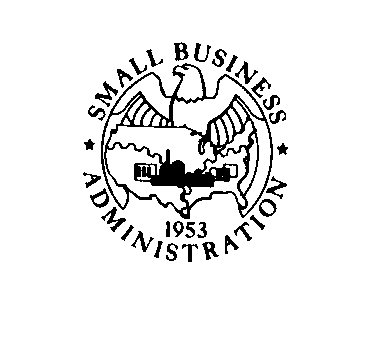 EXPIRATION DATE:  3/31/2008  OMB APPROVAL NO. 3245-0188EXPIRATION DATE:  3/31/2008  OMB APPROVAL NO. 3245-0188EXPIRATION DATE:  3/31/2008  OMB APPROVAL NO. 3245-0188EXPIRATION DATE:  3/31/2008  OMB APPROVAL NO. 3245-0188EXPIRATION DATE:  3/31/2008  OMB APPROVAL NO. 3245-0188EXPIRATION DATE:  3/31/2008  OMB APPROVAL NO. 3245-0188EXPIRATION DATE:  3/31/2008  OMB APPROVAL NO. 3245-0188EXPIRATION DATE:  3/31/2008  OMB APPROVAL NO. 3245-0188EXPIRATION DATE:  3/31/2008  OMB APPROVAL NO. 3245-0188EXPIRATION DATE:  3/31/2008  OMB APPROVAL NO. 3245-0188EXPIRATION DATE:  3/31/2008  OMB APPROVAL NO. 3245-0188EXPIRATION DATE:  3/31/2008  OMB APPROVAL NO. 3245-0188EXPIRATION DATE:  3/31/2008  PERSONAL FINANCIAL STATEMENTU.S SMALL BUSINESS ADMINISTRATION                                                                           As of        (date)PERSONAL FINANCIAL STATEMENTU.S SMALL BUSINESS ADMINISTRATION                                                                           As of        (date)PERSONAL FINANCIAL STATEMENTU.S SMALL BUSINESS ADMINISTRATION                                                                           As of        (date)PERSONAL FINANCIAL STATEMENTU.S SMALL BUSINESS ADMINISTRATION                                                                           As of        (date)PERSONAL FINANCIAL STATEMENTU.S SMALL BUSINESS ADMINISTRATION                                                                           As of        (date)PERSONAL FINANCIAL STATEMENTU.S SMALL BUSINESS ADMINISTRATION                                                                           As of        (date)PERSONAL FINANCIAL STATEMENTU.S SMALL BUSINESS ADMINISTRATION                                                                           As of        (date)PERSONAL FINANCIAL STATEMENTU.S SMALL BUSINESS ADMINISTRATION                                                                           As of        (date)PERSONAL FINANCIAL STATEMENTU.S SMALL BUSINESS ADMINISTRATION                                                                           As of        (date)PERSONAL FINANCIAL STATEMENTU.S SMALL BUSINESS ADMINISTRATION                                                                           As of        (date)PERSONAL FINANCIAL STATEMENTU.S SMALL BUSINESS ADMINISTRATION                                                                           As of        (date)PERSONAL FINANCIAL STATEMENTU.S SMALL BUSINESS ADMINISTRATION                                                                           As of        (date)PERSONAL FINANCIAL STATEMENTU.S SMALL BUSINESS ADMINISTRATION                                                                           As of        (date)Complete this form for: (1) each proprietor, or (2) each limited partner who owns 20% or more interest and each general partner, or (3) each stockholder owning 20% or more of voting stock, or (4) any other person or entity providing a guaranty on the loan.Complete this form for: (1) each proprietor, or (2) each limited partner who owns 20% or more interest and each general partner, or (3) each stockholder owning 20% or more of voting stock, or (4) any other person or entity providing a guaranty on the loan.Complete this form for: (1) each proprietor, or (2) each limited partner who owns 20% or more interest and each general partner, or (3) each stockholder owning 20% or more of voting stock, or (4) any other person or entity providing a guaranty on the loan.Complete this form for: (1) each proprietor, or (2) each limited partner who owns 20% or more interest and each general partner, or (3) each stockholder owning 20% or more of voting stock, or (4) any other person or entity providing a guaranty on the loan.Complete this form for: (1) each proprietor, or (2) each limited partner who owns 20% or more interest and each general partner, or (3) each stockholder owning 20% or more of voting stock, or (4) any other person or entity providing a guaranty on the loan.Complete this form for: (1) each proprietor, or (2) each limited partner who owns 20% or more interest and each general partner, or (3) each stockholder owning 20% or more of voting stock, or (4) any other person or entity providing a guaranty on the loan.Complete this form for: (1) each proprietor, or (2) each limited partner who owns 20% or more interest and each general partner, or (3) each stockholder owning 20% or more of voting stock, or (4) any other person or entity providing a guaranty on the loan.Complete this form for: (1) each proprietor, or (2) each limited partner who owns 20% or more interest and each general partner, or (3) each stockholder owning 20% or more of voting stock, or (4) any other person or entity providing a guaranty on the loan.Complete this form for: (1) each proprietor, or (2) each limited partner who owns 20% or more interest and each general partner, or (3) each stockholder owning 20% or more of voting stock, or (4) any other person or entity providing a guaranty on the loan.Complete this form for: (1) each proprietor, or (2) each limited partner who owns 20% or more interest and each general partner, or (3) each stockholder owning 20% or more of voting stock, or (4) any other person or entity providing a guaranty on the loan.Complete this form for: (1) each proprietor, or (2) each limited partner who owns 20% or more interest and each general partner, or (3) each stockholder owning 20% or more of voting stock, or (4) any other person or entity providing a guaranty on the loan.Complete this form for: (1) each proprietor, or (2) each limited partner who owns 20% or more interest and each general partner, or (3) each stockholder owning 20% or more of voting stock, or (4) any other person or entity providing a guaranty on the loan.Complete this form for: (1) each proprietor, or (2) each limited partner who owns 20% or more interest and each general partner, or (3) each stockholder owning 20% or more of voting stock, or (4) any other person or entity providing a guaranty on the loan.NameBusiness PhoneBusiness PhoneResidence AddressResidence AddressResidence PhoneResidence PhoneCity, State, & Zip CodeCity, State, & Zip CodeCity, State, & Zip CodeBusiness Name of Applicant/BorrowerBusiness Name of Applicant/BorrowerBusiness Name of Applicant/BorrowerBusiness Name of Applicant/BorrowerASSETSASSETSASSETSASSETS(Omit Cents)(Omit Cents)(Omit Cents)LIABILITIESLIABILITIESLIABILITIESLIABILITIESLIABILITIES(Omit Cents)Cash on hand & in Banks . . . . . . . . . . . . . . . . . Cash on hand & in Banks . . . . . . . . . . . . . . . . . Cash on hand & in Banks . . . . . . . . . . . . . . . . . Cash on hand & in Banks . . . . . . . . . . . . . . . . . Accounts Payable . . . . . . . . . . . . . . . . . . . Accounts Payable . . . . . . . . . . . . . . . . . . . Accounts Payable . . . . . . . . . . . . . . . . . . . Accounts Payable . . . . . . . . . . . . . . . . . . . Accounts Payable . . . . . . . . . . . . . . . . . . . Savings Accounts  . . . . . . . . . . . . . . . . . . . . . . . Savings Accounts  . . . . . . . . . . . . . . . . . . . . . . . Savings Accounts  . . . . . . . . . . . . . . . . . . . . . . . Savings Accounts  . . . . . . . . . . . . . . . . . . . . . . . Notes Payable to Banks and Others . . . . .Notes Payable to Banks and Others . . . . .Notes Payable to Banks and Others . . . . .Notes Payable to Banks and Others . . . . .Notes Payable to Banks and Others . . . . .IRA or Other Retirement Account . . . . . . . . . . IRA or Other Retirement Account . . . . . . . . . . IRA or Other Retirement Account . . . . . . . . . . IRA or Other Retirement Account . . . . . . . . . .      (Describe in Section 2)     (Describe in Section 2)     (Describe in Section 2)     (Describe in Section 2)     (Describe in Section 2)Accounts & Notes Receivable  . . . . . . . . . . . . . Accounts & Notes Receivable  . . . . . . . . . . . . . Accounts & Notes Receivable  . . . . . . . . . . . . . Accounts & Notes Receivable  . . . . . . . . . . . . . Installment Account (Auto) . . . . . . . . . . . .      Payments      Installment Account (Auto) . . . . . . . . . . . .      Payments      Installment Account (Auto) . . . . . . . . . . . .      Payments      Installment Account (Auto) . . . . . . . . . . . .      Payments      Installment Account (Auto) . . . . . . . . . . . .      Payments      Life Insurance-Cash Surrender Value Only     (Complete Section 8) . . . . . . . . . . . . . . . . . . Life Insurance-Cash Surrender Value Only     (Complete Section 8) . . . . . . . . . . . . . . . . . . Life Insurance-Cash Surrender Value Only     (Complete Section 8) . . . . . . . . . . . . . . . . . . Life Insurance-Cash Surrender Value Only     (Complete Section 8) . . . . . . . . . . . . . . . . . . Installment Account (Other) . . . . . . . . . . . .      Payments      Installment Account (Other) . . . . . . . . . . . .      Payments      Installment Account (Other) . . . . . . . . . . . .      Payments      Installment Account (Other) . . . . . . . . . . . .      Payments      Installment Account (Other) . . . . . . . . . . . .      Payments      Stocks and Bonds  . . . . . . . . . . . . . . . . . . . . . .      (Describe in Section 3)Stocks and Bonds  . . . . . . . . . . . . . . . . . . . . . .      (Describe in Section 3)Stocks and Bonds  . . . . . . . . . . . . . . . . . . . . . .      (Describe in Section 3)Stocks and Bonds  . . . . . . . . . . . . . . . . . . . . . .      (Describe in Section 3)Loan on Life Insurance . . . . . . . . . . . . . . . Loan on Life Insurance . . . . . . . . . . . . . . . Loan on Life Insurance . . . . . . . . . . . . . . . Loan on Life Insurance . . . . . . . . . . . . . . . Loan on Life Insurance . . . . . . . . . . . . . . . Real Estate  . . . . . . . . . . . . . . . . . . . . . . . . . . . .      (Describe in Section 4)Real Estate  . . . . . . . . . . . . . . . . . . . . . . . . . . . .      (Describe in Section 4)Real Estate  . . . . . . . . . . . . . . . . . . . . . . . . . . . .      (Describe in Section 4)Real Estate  . . . . . . . . . . . . . . . . . . . . . . . . . . . .      (Describe in Section 4)Mortgages on Real Estate . . . . . . . . . . . .     (Describe in Section 4)Mortgages on Real Estate . . . . . . . . . . . .     (Describe in Section 4)Mortgages on Real Estate . . . . . . . . . . . .     (Describe in Section 4)Mortgages on Real Estate . . . . . . . . . . . .     (Describe in Section 4)Mortgages on Real Estate . . . . . . . . . . . .     (Describe in Section 4)Automobile – Present Value . . . . . . . . . . . . . . .Automobile – Present Value . . . . . . . . . . . . . . .Automobile – Present Value . . . . . . . . . . . . . . .Automobile – Present Value . . . . . . . . . . . . . . .Unpaid Taxes  . . . . . . . . . . . . . . . . . . . . . .     (Describe in Section 6)Unpaid Taxes  . . . . . . . . . . . . . . . . . . . . . .     (Describe in Section 6)Unpaid Taxes  . . . . . . . . . . . . . . . . . . . . . .     (Describe in Section 6)Unpaid Taxes  . . . . . . . . . . . . . . . . . . . . . .     (Describe in Section 6)Unpaid Taxes  . . . . . . . . . . . . . . . . . . . . . .     (Describe in Section 6)Other Personal Property . . . . . . . . . . . . . . . . . .      (Describe in Section 5)Other Personal Property . . . . . . . . . . . . . . . . . .      (Describe in Section 5)Other Personal Property . . . . . . . . . . . . . . . . . .      (Describe in Section 5)Other Personal Property . . . . . . . . . . . . . . . . . .      (Describe in Section 5)Other Liabilities  . . . . . . . . . . . . . . . . . . . . .     (Describe in Section 7)Other Liabilities  . . . . . . . . . . . . . . . . . . . . .     (Describe in Section 7)Other Liabilities  . . . . . . . . . . . . . . . . . . . . .     (Describe in Section 7)Other Liabilities  . . . . . . . . . . . . . . . . . . . . .     (Describe in Section 7)Other Liabilities  . . . . . . . . . . . . . . . . . . . . .     (Describe in Section 7)Other Assets  . . . . . . . . . . . . . . . . . . . . . . . . . . . Other Assets  . . . . . . . . . . . . . . . . . . . . . . . . . . . Other Assets  . . . . . . . . . . . . . . . . . . . . . . . . . . . Other Assets  . . . . . . . . . . . . . . . . . . . . . . . . . . . Total Liabilities . . . . . . . . . . . . . . . . . . . . . .Total Liabilities . . . . . . . . . . . . . . . . . . . . . .Total Liabilities . . . . . . . . . . . . . . . . . . . . . .Total Liabilities . . . . . . . . . . . . . . . . . . . . . .Total Liabilities . . . . . . . . . . . . . . . . . . . . . .$0     (Describe in Section 5)     (Describe in Section 5)     (Describe in Section 5)     (Describe in Section 5)Net Worth . . . . . . . . . . . . . . . . . . . . . . . . . .Net Worth . . . . . . . . . . . . . . . . . . . . . . . . . .Net Worth . . . . . . . . . . . . . . . . . . . . . . . . . .Net Worth . . . . . . . . . . . . . . . . . . . . . . . . . .Net Worth . . . . . . . . . . . . . . . . . . . . . . . . . .$0                                       Total                                       Total                                       Total                                       Total$0$0$0                                   Total                                   Total                                   Total                                   Total                                   Total$0Section 1.     Source of IncomeSection 1.     Source of IncomeSection 1.     Source of IncomeSection 1.     Source of IncomeSection 1.     Source of IncomeSection 1.     Source of IncomeSection 1.     Source of IncomeContingent LiabilitiesContingent LiabilitiesContingent LiabilitiesContingent LiabilitiesContingent LiabilitiesContingent LiabilitiesSalary . . . . . . . . . . . . . . . . . . . . . . . . . . . . . . . . . . .Salary . . . . . . . . . . . . . . . . . . . . . . . . . . . . . . . . . . .Salary . . . . . . . . . . . . . . . . . . . . . . . . . . . . . . . . . . .Salary . . . . . . . . . . . . . . . . . . . . . . . . . . . . . . . . . . .As Endorser or Co-Maker . . . . . . . . . . . . .As Endorser or Co-Maker . . . . . . . . . . . . .As Endorser or Co-Maker . . . . . . . . . . . . .As Endorser or Co-Maker . . . . . . . . . . . . .As Endorser or Co-Maker . . . . . . . . . . . . .Net Investment Income . . . . . . . . . . . . . . . . . . . . Net Investment Income . . . . . . . . . . . . . . . . . . . . Net Investment Income . . . . . . . . . . . . . . . . . . . . Net Investment Income . . . . . . . . . . . . . . . . . . . . Legal Claims & Judgment . . . . . . . . . . . . . Legal Claims & Judgment . . . . . . . . . . . . . Legal Claims & Judgment . . . . . . . . . . . . . Legal Claims & Judgment . . . . . . . . . . . . . Legal Claims & Judgment . . . . . . . . . . . . . Real Estate Income . . . . . . . . . . . . . . . . . . . . . . . Real Estate Income . . . . . . . . . . . . . . . . . . . . . . . Real Estate Income . . . . . . . . . . . . . . . . . . . . . . . Real Estate Income . . . . . . . . . . . . . . . . . . . . . . . Provision for Federal Income Tax . . . . . . .Provision for Federal Income Tax . . . . . . .Provision for Federal Income Tax . . . . . . .Provision for Federal Income Tax . . . . . . .Provision for Federal Income Tax . . . . . . .Other Income (Describe below)* . . . . . . . . . . . . . Other Income (Describe below)* . . . . . . . . . . . . . Other Income (Describe below)* . . . . . . . . . . . . . Other Income (Describe below)* . . . . . . . . . . . . . Other Special Debt . . . . . . . . . . . . . . . . . .Other Special Debt . . . . . . . . . . . . . . . . . .Other Special Debt . . . . . . . . . . . . . . . . . .Other Special Debt . . . . . . . . . . . . . . . . . .Other Special Debt . . . . . . . . . . . . . . . . . .Description of Other Income in Section 1.Description of Other Income in Section 1.Description of Other Income in Section 1.Description of Other Income in Section 1.Description of Other Income in Section 1.Description of Other Income in Section 1.Description of Other Income in Section 1.Description of Other Income in Section 1.Description of Other Income in Section 1.Description of Other Income in Section 1.Description of Other Income in Section 1.Description of Other Income in Section 1.Description of Other Income in Section 1.*Alimony or child support payments need not be disclosed in “Other Income” unless it is desired to have such payments counted toward total income.*Alimony or child support payments need not be disclosed in “Other Income” unless it is desired to have such payments counted toward total income.*Alimony or child support payments need not be disclosed in “Other Income” unless it is desired to have such payments counted toward total income.*Alimony or child support payments need not be disclosed in “Other Income” unless it is desired to have such payments counted toward total income.*Alimony or child support payments need not be disclosed in “Other Income” unless it is desired to have such payments counted toward total income.*Alimony or child support payments need not be disclosed in “Other Income” unless it is desired to have such payments counted toward total income.*Alimony or child support payments need not be disclosed in “Other Income” unless it is desired to have such payments counted toward total income.*Alimony or child support payments need not be disclosed in “Other Income” unless it is desired to have such payments counted toward total income.*Alimony or child support payments need not be disclosed in “Other Income” unless it is desired to have such payments counted toward total income.*Alimony or child support payments need not be disclosed in “Other Income” unless it is desired to have such payments counted toward total income.*Alimony or child support payments need not be disclosed in “Other Income” unless it is desired to have such payments counted toward total income.*Alimony or child support payments need not be disclosed in “Other Income” unless it is desired to have such payments counted toward total income.*Alimony or child support payments need not be disclosed in “Other Income” unless it is desired to have such payments counted toward total income.Section 2.    Notes Payable to Bank and OthersSection 2.    Notes Payable to Bank and OthersSection 2.    Notes Payable to Bank and OthersSection 2.    Notes Payable to Bank and OthersSection 2.    Notes Payable to Bank and Others(Use attachments if necessary.  Each attachment must be identified as a part of this statement and signed.)(Use attachments if necessary.  Each attachment must be identified as a part of this statement and signed.)(Use attachments if necessary.  Each attachment must be identified as a part of this statement and signed.)(Use attachments if necessary.  Each attachment must be identified as a part of this statement and signed.)(Use attachments if necessary.  Each attachment must be identified as a part of this statement and signed.)(Use attachments if necessary.  Each attachment must be identified as a part of this statement and signed.)(Use attachments if necessary.  Each attachment must be identified as a part of this statement and signed.)(Use attachments if necessary.  Each attachment must be identified as a part of this statement and signed.)Name and Address of Noteholder(s)Name and Address of Noteholder(s)Name and Address of Noteholder(s)Name and Address of Noteholder(s)Name and Address of Noteholder(s)Original BalanceCurrentBalanceCurrentBalancePayment AmountFrequency(monthly, etc.)How Secured or EndorsedType of CollateralHow Secured or EndorsedType of CollateralHow Secured or EndorsedType of CollateralSection 3. Stocks and BondsSection 3. Stocks and BondsSection 3. Stocks and BondsSection 3. Stocks and BondsSection 3. Stocks and Bonds(Use attachments if necessary.  Each attachment must be identified as a part of this statement and signed).  (Use attachments if necessary.  Each attachment must be identified as a part of this statement and signed).  (Use attachments if necessary.  Each attachment must be identified as a part of this statement and signed).  (Use attachments if necessary.  Each attachment must be identified as a part of this statement and signed).  (Use attachments if necessary.  Each attachment must be identified as a part of this statement and signed).  (Use attachments if necessary.  Each attachment must be identified as a part of this statement and signed).  (Use attachments if necessary.  Each attachment must be identified as a part of this statement and signed).  (Use attachments if necessary.  Each attachment must be identified as a part of this statement and signed).  (Use attachments if necessary.  Each attachment must be identified as a part of this statement and signed).  (Use attachments if necessary.  Each attachment must be identified as a part of this statement and signed).  (Use attachments if necessary.  Each attachment must be identified as a part of this statement and signed).  (Use attachments if necessary.  Each attachment must be identified as a part of this statement and signed).  (Use attachments if necessary.  Each attachment must be identified as a part of this statement and signed).  (Use attachments if necessary.  Each attachment must be identified as a part of this statement and signed).  (Use attachments if necessary.  Each attachment must be identified as a part of this statement and signed).  Number of SharesNumber of SharesNumber of SharesName of SecuritiesName of SecuritiesName of SecuritiesName of SecuritiesName of SecuritiesCostCostMarket Value Quotation/ExchangeMarket Value Quotation/ExchangeMarket Value Quotation/ExchangeMarket Value Quotation/ExchangeMarket Value Quotation/ExchangeDate of Quotation/ExchangeDate of Quotation/ExchangeDate of Quotation/ExchangeTotal ValueTotal ValueSection 4. Real Estate Owned.Section 4. Real Estate Owned.Section 4. Real Estate Owned.Section 4. Real Estate Owned.Section 4. Real Estate Owned.Section 4. Real Estate Owned.Section 4. Real Estate Owned.Section 4. Real Estate Owned.Section 4. Real Estate Owned.(List each parcel separately.  Use attachment if necessary.  Each attachment must be identified as a part of this statement and signed.)  (List each parcel separately.  Use attachment if necessary.  Each attachment must be identified as a part of this statement and signed.)  (List each parcel separately.  Use attachment if necessary.  Each attachment must be identified as a part of this statement and signed.)  (List each parcel separately.  Use attachment if necessary.  Each attachment must be identified as a part of this statement and signed.)  (List each parcel separately.  Use attachment if necessary.  Each attachment must be identified as a part of this statement and signed.)  (List each parcel separately.  Use attachment if necessary.  Each attachment must be identified as a part of this statement and signed.)  (List each parcel separately.  Use attachment if necessary.  Each attachment must be identified as a part of this statement and signed.)  (List each parcel separately.  Use attachment if necessary.  Each attachment must be identified as a part of this statement and signed.)  (List each parcel separately.  Use attachment if necessary.  Each attachment must be identified as a part of this statement and signed.)  (List each parcel separately.  Use attachment if necessary.  Each attachment must be identified as a part of this statement and signed.)  (List each parcel separately.  Use attachment if necessary.  Each attachment must be identified as a part of this statement and signed.)  Property AProperty AProperty AProperty AProperty AProperty BProperty BProperty BProperty CProperty CProperty CType of PropertyType of PropertyType of PropertyType of PropertyType of PropertyType of PropertyType of PropertyType of PropertyType of PropertyAddressAddressAddressAddressAddressAddressAddressAddressAddressDate PurchasedDate PurchasedDate PurchasedDate PurchasedDate PurchasedDate PurchasedDate PurchasedDate PurchasedDate PurchasedOriginal CostOriginal CostOriginal CostOriginal CostOriginal CostOriginal CostOriginal CostOriginal CostOriginal CostPresent Market ValuePresent Market ValuePresent Market ValuePresent Market ValuePresent Market ValuePresent Market ValuePresent Market ValuePresent Market ValuePresent Market ValueName & Address of  Mortgage HolderName & Address of  Mortgage HolderName & Address of  Mortgage HolderName & Address of  Mortgage HolderName & Address of  Mortgage HolderName & Address of  Mortgage HolderName & Address of  Mortgage HolderName & Address of  Mortgage HolderName & Address of  Mortgage HolderMortgage Account NumberMortgage Account NumberMortgage Account NumberMortgage Account NumberMortgage Account NumberMortgage Account NumberMortgage Account NumberMortgage Account NumberMortgage Account NumberMortgage BalanceMortgage BalanceMortgage BalanceMortgage BalanceMortgage BalanceMortgage BalanceMortgage BalanceMortgage BalanceMortgage BalanceAmount of Payment per Month/YearAmount of Payment per Month/YearAmount of Payment per Month/YearAmount of Payment per Month/YearAmount of Payment per Month/YearAmount of Payment per Month/YearAmount of Payment per Month/YearAmount of Payment per Month/YearAmount of Payment per Month/YearStatus of MortgageStatus of MortgageStatus of MortgageStatus of MortgageStatus of MortgageStatus of MortgageStatus of MortgageStatus of MortgageStatus of MortgageSection 5. Other Personal Property and Other Assets.  Section 5. Other Personal Property and Other Assets.  Section 5. Other Personal Property and Other Assets.  Section 5. Other Personal Property and Other Assets.  Section 5. Other Personal Property and Other Assets.  Section 5. Other Personal Property and Other Assets.  Section 5. Other Personal Property and Other Assets.  Section 5. Other Personal Property and Other Assets.  Section 5. Other Personal Property and Other Assets.  Section 5. Other Personal Property and Other Assets.  Section 5. Other Personal Property and Other Assets.  Section 5. Other Personal Property and Other Assets.  (Describe, and if any is pledged as security, state name and address of lien holder, amount of lien, terms of payment and if delinquent, describe delinquency)(Describe, and if any is pledged as security, state name and address of lien holder, amount of lien, terms of payment and if delinquent, describe delinquency)(Describe, and if any is pledged as security, state name and address of lien holder, amount of lien, terms of payment and if delinquent, describe delinquency)(Describe, and if any is pledged as security, state name and address of lien holder, amount of lien, terms of payment and if delinquent, describe delinquency)(Describe, and if any is pledged as security, state name and address of lien holder, amount of lien, terms of payment and if delinquent, describe delinquency)(Describe, and if any is pledged as security, state name and address of lien holder, amount of lien, terms of payment and if delinquent, describe delinquency)(Describe, and if any is pledged as security, state name and address of lien holder, amount of lien, terms of payment and if delinquent, describe delinquency)(Describe, and if any is pledged as security, state name and address of lien holder, amount of lien, terms of payment and if delinquent, describe delinquency)Section 6.    Unpaid Taxes.Section 6.    Unpaid Taxes.Section 6.    Unpaid Taxes.Section 6.    Unpaid Taxes.(Describe in detail, as to type, to whom payable, when due, amount, and to what property, if any, a tax lien attaches.)(Describe in detail, as to type, to whom payable, when due, amount, and to what property, if any, a tax lien attaches.)(Describe in detail, as to type, to whom payable, when due, amount, and to what property, if any, a tax lien attaches.)(Describe in detail, as to type, to whom payable, when due, amount, and to what property, if any, a tax lien attaches.)(Describe in detail, as to type, to whom payable, when due, amount, and to what property, if any, a tax lien attaches.)(Describe in detail, as to type, to whom payable, when due, amount, and to what property, if any, a tax lien attaches.)(Describe in detail, as to type, to whom payable, when due, amount, and to what property, if any, a tax lien attaches.)(Describe in detail, as to type, to whom payable, when due, amount, and to what property, if any, a tax lien attaches.)(Describe in detail, as to type, to whom payable, when due, amount, and to what property, if any, a tax lien attaches.)(Describe in detail, as to type, to whom payable, when due, amount, and to what property, if any, a tax lien attaches.)(Describe in detail, as to type, to whom payable, when due, amount, and to what property, if any, a tax lien attaches.)(Describe in detail, as to type, to whom payable, when due, amount, and to what property, if any, a tax lien attaches.)(Describe in detail, as to type, to whom payable, when due, amount, and to what property, if any, a tax lien attaches.)(Describe in detail, as to type, to whom payable, when due, amount, and to what property, if any, a tax lien attaches.)(Describe in detail, as to type, to whom payable, when due, amount, and to what property, if any, a tax lien attaches.)(Describe in detail, as to type, to whom payable, when due, amount, and to what property, if any, a tax lien attaches.)Section 7.     Other Liabilities.Section 7.     Other Liabilities.Section 7.     Other Liabilities.Section 7.     Other Liabilities.Section 7.     Other Liabilities.Section 7.     Other Liabilities.(Describe in detail.)(Describe in detail.)(Describe in detail.)(Describe in detail.)(Describe in detail.)(Describe in detail.)(Describe in detail.)(Describe in detail.)(Describe in detail.)(Describe in detail.)(Describe in detail.)(Describe in detail.)(Describe in detail.)(Describe in detail.)Section 8.     Life Insurance Held. Section 8.     Life Insurance Held. Section 8.     Life Insurance Held. Section 8.     Life Insurance Held. Section 8.     Life Insurance Held. Section 8.     Life Insurance Held. Section 8.     Life Insurance Held. (Give face amount and cash surrender value of policies – name of insurance company and beneficiaries)(Give face amount and cash surrender value of policies – name of insurance company and beneficiaries)(Give face amount and cash surrender value of policies – name of insurance company and beneficiaries)(Give face amount and cash surrender value of policies – name of insurance company and beneficiaries)(Give face amount and cash surrender value of policies – name of insurance company and beneficiaries)(Give face amount and cash surrender value of policies – name of insurance company and beneficiaries)(Give face amount and cash surrender value of policies – name of insurance company and beneficiaries)(Give face amount and cash surrender value of policies – name of insurance company and beneficiaries)(Give face amount and cash surrender value of policies – name of insurance company and beneficiaries)(Give face amount and cash surrender value of policies – name of insurance company and beneficiaries)(Give face amount and cash surrender value of policies – name of insurance company and beneficiaries)(Give face amount and cash surrender value of policies – name of insurance company and beneficiaries)(Give face amount and cash surrender value of policies – name of insurance company and beneficiaries)I authorize SBA/Lender to make inquires as necessary to verify the accuracy of the statements made and to determine my creditworthiness.  I certify the above and the statements contained in the attachments are true and accurate as of the stated date(s).  These statements are made for the purpose of either obtaining a loan or guaranteeing a loan.  I understand FALSE statements may result in forfeiture of benefits and possible prosecution by the U.S. Attorney General (Reference 18 U.S.C. 1001).I authorize SBA/Lender to make inquires as necessary to verify the accuracy of the statements made and to determine my creditworthiness.  I certify the above and the statements contained in the attachments are true and accurate as of the stated date(s).  These statements are made for the purpose of either obtaining a loan or guaranteeing a loan.  I understand FALSE statements may result in forfeiture of benefits and possible prosecution by the U.S. Attorney General (Reference 18 U.S.C. 1001).I authorize SBA/Lender to make inquires as necessary to verify the accuracy of the statements made and to determine my creditworthiness.  I certify the above and the statements contained in the attachments are true and accurate as of the stated date(s).  These statements are made for the purpose of either obtaining a loan or guaranteeing a loan.  I understand FALSE statements may result in forfeiture of benefits and possible prosecution by the U.S. Attorney General (Reference 18 U.S.C. 1001).I authorize SBA/Lender to make inquires as necessary to verify the accuracy of the statements made and to determine my creditworthiness.  I certify the above and the statements contained in the attachments are true and accurate as of the stated date(s).  These statements are made for the purpose of either obtaining a loan or guaranteeing a loan.  I understand FALSE statements may result in forfeiture of benefits and possible prosecution by the U.S. Attorney General (Reference 18 U.S.C. 1001).I authorize SBA/Lender to make inquires as necessary to verify the accuracy of the statements made and to determine my creditworthiness.  I certify the above and the statements contained in the attachments are true and accurate as of the stated date(s).  These statements are made for the purpose of either obtaining a loan or guaranteeing a loan.  I understand FALSE statements may result in forfeiture of benefits and possible prosecution by the U.S. Attorney General (Reference 18 U.S.C. 1001).I authorize SBA/Lender to make inquires as necessary to verify the accuracy of the statements made and to determine my creditworthiness.  I certify the above and the statements contained in the attachments are true and accurate as of the stated date(s).  These statements are made for the purpose of either obtaining a loan or guaranteeing a loan.  I understand FALSE statements may result in forfeiture of benefits and possible prosecution by the U.S. Attorney General (Reference 18 U.S.C. 1001).I authorize SBA/Lender to make inquires as necessary to verify the accuracy of the statements made and to determine my creditworthiness.  I certify the above and the statements contained in the attachments are true and accurate as of the stated date(s).  These statements are made for the purpose of either obtaining a loan or guaranteeing a loan.  I understand FALSE statements may result in forfeiture of benefits and possible prosecution by the U.S. Attorney General (Reference 18 U.S.C. 1001).I authorize SBA/Lender to make inquires as necessary to verify the accuracy of the statements made and to determine my creditworthiness.  I certify the above and the statements contained in the attachments are true and accurate as of the stated date(s).  These statements are made for the purpose of either obtaining a loan or guaranteeing a loan.  I understand FALSE statements may result in forfeiture of benefits and possible prosecution by the U.S. Attorney General (Reference 18 U.S.C. 1001).I authorize SBA/Lender to make inquires as necessary to verify the accuracy of the statements made and to determine my creditworthiness.  I certify the above and the statements contained in the attachments are true and accurate as of the stated date(s).  These statements are made for the purpose of either obtaining a loan or guaranteeing a loan.  I understand FALSE statements may result in forfeiture of benefits and possible prosecution by the U.S. Attorney General (Reference 18 U.S.C. 1001).I authorize SBA/Lender to make inquires as necessary to verify the accuracy of the statements made and to determine my creditworthiness.  I certify the above and the statements contained in the attachments are true and accurate as of the stated date(s).  These statements are made for the purpose of either obtaining a loan or guaranteeing a loan.  I understand FALSE statements may result in forfeiture of benefits and possible prosecution by the U.S. Attorney General (Reference 18 U.S.C. 1001).I authorize SBA/Lender to make inquires as necessary to verify the accuracy of the statements made and to determine my creditworthiness.  I certify the above and the statements contained in the attachments are true and accurate as of the stated date(s).  These statements are made for the purpose of either obtaining a loan or guaranteeing a loan.  I understand FALSE statements may result in forfeiture of benefits and possible prosecution by the U.S. Attorney General (Reference 18 U.S.C. 1001).I authorize SBA/Lender to make inquires as necessary to verify the accuracy of the statements made and to determine my creditworthiness.  I certify the above and the statements contained in the attachments are true and accurate as of the stated date(s).  These statements are made for the purpose of either obtaining a loan or guaranteeing a loan.  I understand FALSE statements may result in forfeiture of benefits and possible prosecution by the U.S. Attorney General (Reference 18 U.S.C. 1001).I authorize SBA/Lender to make inquires as necessary to verify the accuracy of the statements made and to determine my creditworthiness.  I certify the above and the statements contained in the attachments are true and accurate as of the stated date(s).  These statements are made for the purpose of either obtaining a loan or guaranteeing a loan.  I understand FALSE statements may result in forfeiture of benefits and possible prosecution by the U.S. Attorney General (Reference 18 U.S.C. 1001).I authorize SBA/Lender to make inquires as necessary to verify the accuracy of the statements made and to determine my creditworthiness.  I certify the above and the statements contained in the attachments are true and accurate as of the stated date(s).  These statements are made for the purpose of either obtaining a loan or guaranteeing a loan.  I understand FALSE statements may result in forfeiture of benefits and possible prosecution by the U.S. Attorney General (Reference 18 U.S.C. 1001).I authorize SBA/Lender to make inquires as necessary to verify the accuracy of the statements made and to determine my creditworthiness.  I certify the above and the statements contained in the attachments are true and accurate as of the stated date(s).  These statements are made for the purpose of either obtaining a loan or guaranteeing a loan.  I understand FALSE statements may result in forfeiture of benefits and possible prosecution by the U.S. Attorney General (Reference 18 U.S.C. 1001).I authorize SBA/Lender to make inquires as necessary to verify the accuracy of the statements made and to determine my creditworthiness.  I certify the above and the statements contained in the attachments are true and accurate as of the stated date(s).  These statements are made for the purpose of either obtaining a loan or guaranteeing a loan.  I understand FALSE statements may result in forfeiture of benefits and possible prosecution by the U.S. Attorney General (Reference 18 U.S.C. 1001).I authorize SBA/Lender to make inquires as necessary to verify the accuracy of the statements made and to determine my creditworthiness.  I certify the above and the statements contained in the attachments are true and accurate as of the stated date(s).  These statements are made for the purpose of either obtaining a loan or guaranteeing a loan.  I understand FALSE statements may result in forfeiture of benefits and possible prosecution by the U.S. Attorney General (Reference 18 U.S.C. 1001).I authorize SBA/Lender to make inquires as necessary to verify the accuracy of the statements made and to determine my creditworthiness.  I certify the above and the statements contained in the attachments are true and accurate as of the stated date(s).  These statements are made for the purpose of either obtaining a loan or guaranteeing a loan.  I understand FALSE statements may result in forfeiture of benefits and possible prosecution by the U.S. Attorney General (Reference 18 U.S.C. 1001).I authorize SBA/Lender to make inquires as necessary to verify the accuracy of the statements made and to determine my creditworthiness.  I certify the above and the statements contained in the attachments are true and accurate as of the stated date(s).  These statements are made for the purpose of either obtaining a loan or guaranteeing a loan.  I understand FALSE statements may result in forfeiture of benefits and possible prosecution by the U.S. Attorney General (Reference 18 U.S.C. 1001).I authorize SBA/Lender to make inquires as necessary to verify the accuracy of the statements made and to determine my creditworthiness.  I certify the above and the statements contained in the attachments are true and accurate as of the stated date(s).  These statements are made for the purpose of either obtaining a loan or guaranteeing a loan.  I understand FALSE statements may result in forfeiture of benefits and possible prosecution by the U.S. Attorney General (Reference 18 U.S.C. 1001).Signature:Date:Date:Social Security Number:Social Security Number:Social Security Number:Signature:Date:Date:Social Security Number:Social Security Number:Social Security Number:PLEASE NOTE:PLEASE NOTE:The estimated average burden hours for the completion of this form is 1.5 hours per response.  If you have questions or comments concerning this estimate or any other aspect of this information, please contact Chief, Administrative Branch, U.S. Small Business Administration, Washington, D.C. 20416, and Clearance Officer, Paper Reduction Project (3245-0188), Office of Management and Budget,Washington, D.C. 20503. PLEASE DO NOT SEND FORMS TO OMB.  The estimated average burden hours for the completion of this form is 1.5 hours per response.  If you have questions or comments concerning this estimate or any other aspect of this information, please contact Chief, Administrative Branch, U.S. Small Business Administration, Washington, D.C. 20416, and Clearance Officer, Paper Reduction Project (3245-0188), Office of Management and Budget,Washington, D.C. 20503. PLEASE DO NOT SEND FORMS TO OMB.  The estimated average burden hours for the completion of this form is 1.5 hours per response.  If you have questions or comments concerning this estimate or any other aspect of this information, please contact Chief, Administrative Branch, U.S. Small Business Administration, Washington, D.C. 20416, and Clearance Officer, Paper Reduction Project (3245-0188), Office of Management and Budget,Washington, D.C. 20503. PLEASE DO NOT SEND FORMS TO OMB.  The estimated average burden hours for the completion of this form is 1.5 hours per response.  If you have questions or comments concerning this estimate or any other aspect of this information, please contact Chief, Administrative Branch, U.S. Small Business Administration, Washington, D.C. 20416, and Clearance Officer, Paper Reduction Project (3245-0188), Office of Management and Budget,Washington, D.C. 20503. PLEASE DO NOT SEND FORMS TO OMB.  The estimated average burden hours for the completion of this form is 1.5 hours per response.  If you have questions or comments concerning this estimate or any other aspect of this information, please contact Chief, Administrative Branch, U.S. Small Business Administration, Washington, D.C. 20416, and Clearance Officer, Paper Reduction Project (3245-0188), Office of Management and Budget,Washington, D.C. 20503. PLEASE DO NOT SEND FORMS TO OMB.  The estimated average burden hours for the completion of this form is 1.5 hours per response.  If you have questions or comments concerning this estimate or any other aspect of this information, please contact Chief, Administrative Branch, U.S. Small Business Administration, Washington, D.C. 20416, and Clearance Officer, Paper Reduction Project (3245-0188), Office of Management and Budget,Washington, D.C. 20503. PLEASE DO NOT SEND FORMS TO OMB.  The estimated average burden hours for the completion of this form is 1.5 hours per response.  If you have questions or comments concerning this estimate or any other aspect of this information, please contact Chief, Administrative Branch, U.S. Small Business Administration, Washington, D.C. 20416, and Clearance Officer, Paper Reduction Project (3245-0188), Office of Management and Budget,Washington, D.C. 20503. PLEASE DO NOT SEND FORMS TO OMB.  The estimated average burden hours for the completion of this form is 1.5 hours per response.  If you have questions or comments concerning this estimate or any other aspect of this information, please contact Chief, Administrative Branch, U.S. Small Business Administration, Washington, D.C. 20416, and Clearance Officer, Paper Reduction Project (3245-0188), Office of Management and Budget,Washington, D.C. 20503. PLEASE DO NOT SEND FORMS TO OMB.  The estimated average burden hours for the completion of this form is 1.5 hours per response.  If you have questions or comments concerning this estimate or any other aspect of this information, please contact Chief, Administrative Branch, U.S. Small Business Administration, Washington, D.C. 20416, and Clearance Officer, Paper Reduction Project (3245-0188), Office of Management and Budget,Washington, D.C. 20503. PLEASE DO NOT SEND FORMS TO OMB.  The estimated average burden hours for the completion of this form is 1.5 hours per response.  If you have questions or comments concerning this estimate or any other aspect of this information, please contact Chief, Administrative Branch, U.S. Small Business Administration, Washington, D.C. 20416, and Clearance Officer, Paper Reduction Project (3245-0188), Office of Management and Budget,Washington, D.C. 20503. PLEASE DO NOT SEND FORMS TO OMB.  The estimated average burden hours for the completion of this form is 1.5 hours per response.  If you have questions or comments concerning this estimate or any other aspect of this information, please contact Chief, Administrative Branch, U.S. Small Business Administration, Washington, D.C. 20416, and Clearance Officer, Paper Reduction Project (3245-0188), Office of Management and Budget,Washington, D.C. 20503. PLEASE DO NOT SEND FORMS TO OMB.  The estimated average burden hours for the completion of this form is 1.5 hours per response.  If you have questions or comments concerning this estimate or any other aspect of this information, please contact Chief, Administrative Branch, U.S. Small Business Administration, Washington, D.C. 20416, and Clearance Officer, Paper Reduction Project (3245-0188), Office of Management and Budget,Washington, D.C. 20503. PLEASE DO NOT SEND FORMS TO OMB.  The estimated average burden hours for the completion of this form is 1.5 hours per response.  If you have questions or comments concerning this estimate or any other aspect of this information, please contact Chief, Administrative Branch, U.S. Small Business Administration, Washington, D.C. 20416, and Clearance Officer, Paper Reduction Project (3245-0188), Office of Management and Budget,Washington, D.C. 20503. PLEASE DO NOT SEND FORMS TO OMB.  The estimated average burden hours for the completion of this form is 1.5 hours per response.  If you have questions or comments concerning this estimate or any other aspect of this information, please contact Chief, Administrative Branch, U.S. Small Business Administration, Washington, D.C. 20416, and Clearance Officer, Paper Reduction Project (3245-0188), Office of Management and Budget,Washington, D.C. 20503. PLEASE DO NOT SEND FORMS TO OMB.  The estimated average burden hours for the completion of this form is 1.5 hours per response.  If you have questions or comments concerning this estimate or any other aspect of this information, please contact Chief, Administrative Branch, U.S. Small Business Administration, Washington, D.C. 20416, and Clearance Officer, Paper Reduction Project (3245-0188), Office of Management and Budget,Washington, D.C. 20503. PLEASE DO NOT SEND FORMS TO OMB.  The estimated average burden hours for the completion of this form is 1.5 hours per response.  If you have questions or comments concerning this estimate or any other aspect of this information, please contact Chief, Administrative Branch, U.S. Small Business Administration, Washington, D.C. 20416, and Clearance Officer, Paper Reduction Project (3245-0188), Office of Management and Budget,Washington, D.C. 20503. PLEASE DO NOT SEND FORMS TO OMB.  The estimated average burden hours for the completion of this form is 1.5 hours per response.  If you have questions or comments concerning this estimate or any other aspect of this information, please contact Chief, Administrative Branch, U.S. Small Business Administration, Washington, D.C. 20416, and Clearance Officer, Paper Reduction Project (3245-0188), Office of Management and Budget,Washington, D.C. 20503. PLEASE DO NOT SEND FORMS TO OMB.  The estimated average burden hours for the completion of this form is 1.5 hours per response.  If you have questions or comments concerning this estimate or any other aspect of this information, please contact Chief, Administrative Branch, U.S. Small Business Administration, Washington, D.C. 20416, and Clearance Officer, Paper Reduction Project (3245-0188), Office of Management and Budget,Washington, D.C. 20503. PLEASE DO NOT SEND FORMS TO OMB.  BASIC INFORMATION – Enter your “business card” information and supply basic information.BASIC INFORMATION – Enter your “business card” information and supply basic information.BASIC INFORMATION – Enter your “business card” information and supply basic information.BASIC INFORMATION – Enter your “business card” information and supply basic information.BASIC INFORMATION – Enter your “business card” information and supply basic information.Date Submitted:            /              /Contact Person:Contact Person:Contact Person:Title:Company:Company:Company:Registered Name in HIRE (LAVOS):Registered Name in HIRE (LAVOS):Mailing Address:Mailing Address:Mailing Address:Mailing Address:Phone:Physical/Worksite Address: Physical/Worksite Address: Physical/Worksite Address: Physical/Worksite Address: Fax:Email Address: Email Address: Email Address: Email Address: Website:Major products/services:Major products/services:NAICS: NAICS: DUNS#/SAMS#:Major products/services:Major products/services:Federal Tax ID:Federal Tax ID:Unemployment Insurance #: Female-owned           Minority-owned            Government          Private          Public          Non-profit           Veteran-owned  Female-owned           Minority-owned            Government          Private          Public          Non-profit           Veteran-owned  Female-owned           Minority-owned            Government          Private          Public          Non-profit           Veteran-owned  Female-owned           Minority-owned            Government          Private          Public          Non-profit           Veteran-owned  Female-owned           Minority-owned            Government          Private          Public          Non-profit           Veteran-owned USER NAME: USER NAME: USER NAME: Use a combination of 4-20 letters and numbers. PASSWORD:Use 8-20 case-sensitive characters, including 1 uppercase, 1 lowercase, 1 number and 1 special character:Use 8-20 case-sensitive characters, including 1 uppercase, 1 lowercase, 1 number and 1 special character:Use 8-20 case-sensitive characters, including 1 uppercase, 1 lowercase, 1 number and 1 special character:PRIVACY -- Choose your question and enter a customized response.PRIVACY -- Choose your question and enter a customized response.PRIVACY -- Choose your question and enter a customized response.PRIVACY -- Choose your question and enter a customized response.Security – SELECT ONE Question to answer: What is your Mother’s maiden name?	What is your pet’s name?  What is the name of your first school?	Who was your childhood hero?What is your favorite pastime?	What is your all-time favorite sports team? What is your father’s middle name?	What was your high school mascot?What was the make of your first car or bike?  Where did you first meet your spouse?	 Where were you born?Security – SELECT ONE Question to answer: What is your Mother’s maiden name?	What is your pet’s name?  What is the name of your first school?	Who was your childhood hero?What is your favorite pastime?	What is your all-time favorite sports team? What is your father’s middle name?	What was your high school mascot?What was the make of your first car or bike?  Where did you first meet your spouse?	 Where were you born?Custom Response Answer:                                    FOR CLIENT USE ONLY.Custom Response Answer:                                    FOR CLIENT USE ONLY.Security – SELECT ONE Question to answer: What is your Mother’s maiden name?	What is your pet’s name?  What is the name of your first school?	Who was your childhood hero?What is your favorite pastime?	What is your all-time favorite sports team? What is your father’s middle name?	What was your high school mascot?What was the make of your first car or bike?  Where did you first meet your spouse?	 Where were you born?Security – SELECT ONE Question to answer: What is your Mother’s maiden name?	What is your pet’s name?  What is the name of your first school?	Who was your childhood hero?What is your favorite pastime?	What is your all-time favorite sports team? What is your father’s middle name?	What was your high school mascot?What was the make of your first car or bike?  Where did you first meet your spouse?	 Where were you born?Current Number of Employees:  Company Profile:Desired Number of Employees:  Company Profile:Current Job Vacancies to Post?   Yes   NoCompany Profile:Benefits Offered:Medical	Dental	VisionVacation        	Sick Leave	 Holidays Retirement/Pension	401-K Stock options		Life Insurance Uniform Allowance      	Tuition Assistance  Child Care   	Job Share       	Flex-time  Company Vehicle                         	Relocation Assistance   Other:Company Profile:Employer Type:Private Sector	State Gov’t	Local Gov’t Federal Gov’t 	Non-profit	Int’l Gov’t. Education (higher)	Education (K-12)Company Profile:Are you a Federal Contractor: Yes  NoCompany Profile:MARK items of interest.MARK items of interest.Louisiana Enterprise Zone or other tax incentive programs. Training programs and assistance to improve your workforce.Appointment with Business Services to discuss options, resources or concerns. Free OSHA Consultation to assess workplace safety. Post a Job Vacancy, get help with a job description or seek employer-based training. Learn about being a WorkReady business using WorkKeys assessments to measure existing or new employees.FEEDBACK:                                                 FOR CLIENT USE ONLY.Louisiana Enterprise Zone or other tax incentive programs. Training programs and assistance to improve your workforce.Appointment with Business Services to discuss options, resources or concerns. Free OSHA Consultation to assess workplace safety. Post a Job Vacancy, get help with a job description or seek employer-based training. Learn about being a WorkReady business using WorkKeys assessments to measure existing or new employees.OTHER INSTRUCTIONS:Date Prepared/Revised:            /              /Contact Person:Contact Person:Title:Title:Company:Company:Registered Name in HIRE (LAVOS):Registered Name in HIRE (LAVOS):Registered Name in HIRE (LAVOS):Mailing Address:Mailing Address:Mailing Address:Phone:Phone:Physical/Worksite Address: Physical/Worksite Address: Physical/Worksite Address: Fax:Fax:Email Address: Email Address: Email Address: Website:Website:Major products/services:Major products/services:NAICS: NAICS: DUNS#/SAMS#:Major products/services:Major products/services:Federal Tax ID:Federal Tax ID:Unemployment Insurance #: Female-owned        Minority-owned        Government          Private          Public          Non-profit           Veteran-owned  Female-owned        Minority-owned        Government          Private          Public          Non-profit           Veteran-owned  Female-owned        Minority-owned        Government          Private          Public          Non-profit           Veteran-owned  Female-owned        Minority-owned        Government          Private          Public          Non-profit           Veteran-owned  Female-owned        Minority-owned        Government          Private          Public          Non-profit           Veteran-owned Job TitleJob TitleJob TitleJob TitleJob TitleJob TitleJob TitleJob TitleJob TitleNumber of Openings# ________________Maximum number of applicants to refer.# ________________Number of Openings# ________________Maximum number of applicants to refer.# ________________Display in HIRE at www.laworks.net online to jobseekers               suppress show company namehave BCSC staff screen applicants Display in HIRE at www.laworks.net online to jobseekers               suppress show company namehave BCSC staff screen applicants Job OccupationJob OccupationJob OccupationJob OccupationJob OccupationJob OccupationJob OccupationJob OccupationJob OccupationNumber of Openings# ________________Maximum number of applicants to refer.# ________________Number of Openings# ________________Maximum number of applicants to refer.# ________________Display in HIRE at www.laworks.net online to jobseekers               suppress show company namehave BCSC staff screen applicants Display in HIRE at www.laworks.net online to jobseekers               suppress show company namehave BCSC staff screen applicants Location of this jobLocation of this jobLocation of this jobLocation of this jobEmployer size? (current # employees)Employer size? (current # employees)Employer size? (current # employees)Employer size? (current # employees)Employer size? (current # employees)          /              /                     Earliest Date to Display          /              /                     Latest Date to Display          /              /                     Earliest Date to Display          /              /                     Latest Date to Display          /              /                     Earliest Date to Display          /              /                     Latest Date to Display          /              /                     Earliest Date to Display          /              /                     Latest Date to DisplayType of JobType of JobType of JobType of JobHours/DurationHours/DurationHours/DurationHours/DurationHours/DurationHiring RequirementsHiring RequirementsHiring RequirementsHiring RequirementsRegularTemporarySeasonalContractVolunteerNone selectedContractVolunteerNone selectedContractVolunteerNone selectedFull-timePart-timePRNFull-timePart-timePRN150+ days4-150 days1-3 days150+ days4-150 days1-3 days150+ days4-150 days1-3 days Drug Testing/Screening  Background Checks  Credit Checks  Drug Testing/Screening  Background Checks  Credit Checks  Drug Testing/Screening  Background Checks  Credit Checks  Drug Testing/Screening  Background Checks  Credit Checks RegularTemporarySeasonalContractVolunteerNone selectedContractVolunteerNone selectedContractVolunteerNone selectedFull-timePart-timePRNFull-timePart-timePRN150+ days4-150 days1-3 days150+ days4-150 days1-3 days150+ days4-150 days1-3 days Reference Checks    Motor Vehicle Check     Other (describe):          Reference Checks    Motor Vehicle Check     Other (describe):          Reference Checks    Motor Vehicle Check     Other (describe):          Reference Checks    Motor Vehicle Check     Other (describe):         RegularTemporarySeasonalContractVolunteerNone selectedContractVolunteerNone selectedContractVolunteerNone selectedFull-timePart-timePRNFull-timePart-timePRN150+ days4-150 days1-3 days150+ days4-150 days1-3 days150+ days4-150 days1-3 daysTest requirement  By employer  By BCSC    None       Mark if WorkKeys required. SELECT MINIMUM LEVEL . Bronze             Silver             Gold             PlatinumTest requirement  By employer  By BCSC    None       Mark if WorkKeys required. SELECT MINIMUM LEVEL . Bronze             Silver             Gold             PlatinumTest requirement  By employer  By BCSC    None       Mark if WorkKeys required. SELECT MINIMUM LEVEL . Bronze             Silver             Gold             PlatinumTest requirement  By employer  By BCSC    None       Mark if WorkKeys required. SELECT MINIMUM LEVEL . Bronze             Silver             Gold             PlatinumJOB DESCRIPTION      Abbreviated description below.   SEE ATTACHED.      REQUEST WORKFORCE OFFICE FOLLOW-UP/ASSISTANCEJOB DESCRIPTION      Abbreviated description below.   SEE ATTACHED.      REQUEST WORKFORCE OFFICE FOLLOW-UP/ASSISTANCEJOB DESCRIPTION      Abbreviated description below.   SEE ATTACHED.      REQUEST WORKFORCE OFFICE FOLLOW-UP/ASSISTANCEJOB DESCRIPTION      Abbreviated description below.   SEE ATTACHED.      REQUEST WORKFORCE OFFICE FOLLOW-UP/ASSISTANCEJOB DESCRIPTION      Abbreviated description below.   SEE ATTACHED.      REQUEST WORKFORCE OFFICE FOLLOW-UP/ASSISTANCEJOB DESCRIPTION      Abbreviated description below.   SEE ATTACHED.      REQUEST WORKFORCE OFFICE FOLLOW-UP/ASSISTANCEJOB DESCRIPTION      Abbreviated description below.   SEE ATTACHED.      REQUEST WORKFORCE OFFICE FOLLOW-UP/ASSISTANCEJOB DESCRIPTION      Abbreviated description below.   SEE ATTACHED.      REQUEST WORKFORCE OFFICE FOLLOW-UP/ASSISTANCEJOB DESCRIPTION      Abbreviated description below.   SEE ATTACHED.      REQUEST WORKFORCE OFFICE FOLLOW-UP/ASSISTANCEJOB DESCRIPTION      Abbreviated description below.   SEE ATTACHED.      REQUEST WORKFORCE OFFICE FOLLOW-UP/ASSISTANCEJOB DESCRIPTION      Abbreviated description below.   SEE ATTACHED.      REQUEST WORKFORCE OFFICE FOLLOW-UP/ASSISTANCEJOB DESCRIPTION      Abbreviated description below.   SEE ATTACHED.      REQUEST WORKFORCE OFFICE FOLLOW-UP/ASSISTANCEJOB DESCRIPTION      Abbreviated description below.   SEE ATTACHED.      REQUEST WORKFORCE OFFICE FOLLOW-UP/ASSISTANCESKILLS DESCRIPTION Use default Do not define                                                  REQUEST WORKFORCE OFFICE FOLLOW-UP/ASSISTANCESelected skills (describe):SKILLS DESCRIPTION Use default Do not define                                                  REQUEST WORKFORCE OFFICE FOLLOW-UP/ASSISTANCESelected skills (describe):SKILLS DESCRIPTION Use default Do not define                                                  REQUEST WORKFORCE OFFICE FOLLOW-UP/ASSISTANCESelected skills (describe):SKILLS DESCRIPTION Use default Do not define                                                  REQUEST WORKFORCE OFFICE FOLLOW-UP/ASSISTANCESelected skills (describe):SKILLS DESCRIPTION Use default Do not define                                                  REQUEST WORKFORCE OFFICE FOLLOW-UP/ASSISTANCESelected skills (describe):SKILLS DESCRIPTION Use default Do not define                                                  REQUEST WORKFORCE OFFICE FOLLOW-UP/ASSISTANCESelected skills (describe):SKILLS DESCRIPTION Use default Do not define                                                  REQUEST WORKFORCE OFFICE FOLLOW-UP/ASSISTANCESelected skills (describe):SKILLS DESCRIPTION Use default Do not define                                                  REQUEST WORKFORCE OFFICE FOLLOW-UP/ASSISTANCESelected skills (describe):SKILLS DESCRIPTION Use default Do not define                                                  REQUEST WORKFORCE OFFICE FOLLOW-UP/ASSISTANCESelected skills (describe):SKILLS DESCRIPTION Use default Do not define                                                  REQUEST WORKFORCE OFFICE FOLLOW-UP/ASSISTANCESelected skills (describe):SKILLS DESCRIPTION Use default Do not define                                                  REQUEST WORKFORCE OFFICE FOLLOW-UP/ASSISTANCESelected skills (describe):SKILLS DESCRIPTION Use default Do not define                                                  REQUEST WORKFORCE OFFICE FOLLOW-UP/ASSISTANCESelected skills (describe):SKILLS DESCRIPTION Use default Do not define                                                  REQUEST WORKFORCE OFFICE FOLLOW-UP/ASSISTANCESelected skills (describe):Minimum Age, Experience &EducationMinimum Age, Experience &EducationAge? Age? Age? Age? Age? Age? Months’ experience?  Months’ experience?  Education? (List required.) GED? Diploma? Degree?  Education? (List required.) GED? Diploma? Degree?  Education? (List required.) GED? Diploma? Degree?  Minimum Age, Experience &EducationMinimum Age, Experience &EducationReason for Age Requirement?Reason for Age Requirement?Reason for Age Requirement?Reason for Age Requirement?Reason for Age Requirement?Reason for Age Requirement?Reason for Age Requirement?Reason for Age Requirement?Education? (List required.) GED? Diploma? Degree?  Education? (List required.) GED? Diploma? Degree?  Education? (List required.) GED? Diploma? Degree?  Accessible by Public Transportation?               Yes    NoAccessible by Public Transportation?               Yes    NoAccessible by Public Transportation?               Yes    NoAccessible by Public Transportation?               Yes    NoAccessible by Public Transportation?               Yes    NoDriver’s License:   None   Commercial   OperatorsList class/endorsements:Driver’s License:   None   Commercial   OperatorsList class/endorsements:Driver’s License:   None   Commercial   OperatorsList class/endorsements:Driver’s License:   None   Commercial   OperatorsList class/endorsements:Driver’s License:   None   Commercial   OperatorsList class/endorsements:Driver’s License:   None   Commercial   OperatorsList class/endorsements:Driver’s License:   None   Commercial   OperatorsList class/endorsements:Driver’s License:   None   Commercial   OperatorsList class/endorsements:MIN. salary $                  .MIN. salary $                  .MIN. salary $                  .MAX. salary $                  .MAX. salary $                  .MAX. salary $                  .MAX. salary $                  .MAX. salary $                  . Depends on Experience (DOE) Depends on Experience (DOE) Depends on Experience (DOE) Depends on Experience (DOE)BENEFITS OFFERED:  Medical   Dental   Vacation  Sick Leave  Retirement  Other: (describe) Hour   Day   Month  Quarter  Annual Hour   Day   Month  Quarter  Annual Hour   Day   Month  Quarter  Annual Hour   Day   Month  Quarter  Annual Hour   Day   Month  Quarter  Annual Hour   Day   Month  Quarter  AnnualSupplemental Compensation  Yes   NoSupplemental Compensation  Yes   NoSupplemental Compensation  Yes   NoSupplemental Compensation  Yes   NoSupplemental Compensation  Yes   NoSupplemental Compensation  Yes   NoBENEFITS OFFERED:  Medical   Dental   Vacation  Sick Leave  Retirement  Other: (describe)Hours per week  Not Specified   Vary  SpecificHours per week  Not Specified   Vary  SpecificHours per week  Not Specified   Vary  SpecificHours per week  Not Specified   Vary  SpecificHours per week  Not Specified   Vary  SpecificHours per week  Not Specified   Vary  SpecificShift  Day  Evening Night  Rotating  Split  Other (see job description)  NAShift  Day  Evening Night  Rotating  Split  Other (see job description)  NAShift  Day  Evening Night  Rotating  Split  Other (see job description)  NAShift  Day  Evening Night  Rotating  Split  Other (see job description)  NAShift  Day  Evening Night  Rotating  Split  Other (see job description)  NAShift  Day  Evening Night  Rotating  Split  Other (see job description)  NAShift  Day  Evening Night  Rotating  Split  Other (see job description)  NAAPPLICATION METHODS ACCEPTED:             HIRE Resume Online (recommended)  HIRE application  Via email:   Mail  Fax  Phone  In Person  At BCSC   Via Company Website APPLICATION METHODS ACCEPTED:             HIRE Resume Online (recommended)  HIRE application  Via email:   Mail  Fax  Phone  In Person  At BCSC   Via Company Website APPLICATION METHODS ACCEPTED:             HIRE Resume Online (recommended)  HIRE application  Via email:   Mail  Fax  Phone  In Person  At BCSC   Via Company Website APPLICATION METHODS ACCEPTED:             HIRE Resume Online (recommended)  HIRE application  Via email:   Mail  Fax  Phone  In Person  At BCSC   Via Company Website APPLICATION METHODS ACCEPTED:             HIRE Resume Online (recommended)  HIRE application  Via email:   Mail  Fax  Phone  In Person  At BCSC   Via Company Website APPLICATION METHODS ACCEPTED:             HIRE Resume Online (recommended)  HIRE application  Via email:   Mail  Fax  Phone  In Person  At BCSC   Via Company Website APPLICATION METHODS ACCEPTED:             HIRE Resume Online (recommended)  HIRE application  Via email:   Mail  Fax  Phone  In Person  At BCSC   Via Company Website APPLICATION METHODS ACCEPTED:             HIRE Resume Online (recommended)  HIRE application  Via email:   Mail  Fax  Phone  In Person  At BCSC   Via Company Website APPLICATION METHODS ACCEPTED:             HIRE Resume Online (recommended)  HIRE application  Via email:   Mail  Fax  Phone  In Person  At BCSC   Via Company Website APPLICATION METHODS ACCEPTED:             HIRE Resume Online (recommended)  HIRE application  Via email:   Mail  Fax  Phone  In Person  At BCSC   Via Company Website APPLICATION METHODS ACCEPTED:             HIRE Resume Online (recommended)  HIRE application  Via email:   Mail  Fax  Phone  In Person  At BCSC   Via Company Website APPLICATION METHODS ACCEPTED:             HIRE Resume Online (recommended)  HIRE application  Via email:   Mail  Fax  Phone  In Person  At BCSC   Via Company Website APPLICATION METHODS ACCEPTED:             HIRE Resume Online (recommended)  HIRE application  Via email:   Mail  Fax  Phone  In Person  At BCSC   Via Company Website DESCRIBE DESIRED PROCESS, INCLUSIVE OF SCREENING: Allow notification as job seeker makes online application Upload to US Jobs          OTHER:DESCRIBE DESIRED PROCESS, INCLUSIVE OF SCREENING: Allow notification as job seeker makes online application Upload to US Jobs          OTHER:DESCRIBE DESIRED PROCESS, INCLUSIVE OF SCREENING: Allow notification as job seeker makes online application Upload to US Jobs          OTHER:DESCRIBE DESIRED PROCESS, INCLUSIVE OF SCREENING: Allow notification as job seeker makes online application Upload to US Jobs          OTHER:DESCRIBE DESIRED PROCESS, INCLUSIVE OF SCREENING: Allow notification as job seeker makes online application Upload to US Jobs          OTHER:DESCRIBE DESIRED PROCESS, INCLUSIVE OF SCREENING: Allow notification as job seeker makes online application Upload to US Jobs          OTHER:DESCRIBE DESIRED PROCESS, INCLUSIVE OF SCREENING: Allow notification as job seeker makes online application Upload to US Jobs          OTHER:Other Applicant Information Required                         Contact Information  Employment History     Education History       Certifications Desire Job Type (work hours/shift, travel percent, etc.) Allow individuals without experience, i.e., college graduatesOther Applicant Information Required                         Contact Information  Employment History     Education History       Certifications Desire Job Type (work hours/shift, travel percent, etc.) Allow individuals without experience, i.e., college graduatesOther Applicant Information Required                         Contact Information  Employment History     Education History       Certifications Desire Job Type (work hours/shift, travel percent, etc.) Allow individuals without experience, i.e., college graduatesOther Applicant Information Required                         Contact Information  Employment History     Education History       Certifications Desire Job Type (work hours/shift, travel percent, etc.) Allow individuals without experience, i.e., college graduatesOther Applicant Information Required                         Contact Information  Employment History     Education History       Certifications Desire Job Type (work hours/shift, travel percent, etc.) Allow individuals without experience, i.e., college graduatesOther Applicant Information Required                         Contact Information  Employment History     Education History       Certifications Desire Job Type (work hours/shift, travel percent, etc.) Allow individuals without experience, i.e., college graduatesDESCRIBE DESIRED PROCESS, INCLUSIVE OF SCREENING: Allow notification as job seeker makes online application Upload to US Jobs          OTHER:DESCRIBE DESIRED PROCESS, INCLUSIVE OF SCREENING: Allow notification as job seeker makes online application Upload to US Jobs          OTHER:DESCRIBE DESIRED PROCESS, INCLUSIVE OF SCREENING: Allow notification as job seeker makes online application Upload to US Jobs          OTHER:DESCRIBE DESIRED PROCESS, INCLUSIVE OF SCREENING: Allow notification as job seeker makes online application Upload to US Jobs          OTHER:DESCRIBE DESIRED PROCESS, INCLUSIVE OF SCREENING: Allow notification as job seeker makes online application Upload to US Jobs          OTHER:DESCRIBE DESIRED PROCESS, INCLUSIVE OF SCREENING: Allow notification as job seeker makes online application Upload to US Jobs          OTHER:DESCRIBE DESIRED PROCESS, INCLUSIVE OF SCREENING: Allow notification as job seeker makes online application Upload to US Jobs          OTHER:Mark ,if applicable:  Green Job  Federal Contractor  Enterprise Zone   Required post by court-ordered affirmative action plan  For H-2B temporary non-agricultural guest worker in U.S. Mark ,if applicable:  Green Job  Federal Contractor  Enterprise Zone   Required post by court-ordered affirmative action plan  For H-2B temporary non-agricultural guest worker in U.S. Mark ,if applicable:  Green Job  Federal Contractor  Enterprise Zone   Required post by court-ordered affirmative action plan  For H-2B temporary non-agricultural guest worker in U.S. Mark ,if applicable:  Green Job  Federal Contractor  Enterprise Zone   Required post by court-ordered affirmative action plan  For H-2B temporary non-agricultural guest worker in U.S. Mark ,if applicable:  Green Job  Federal Contractor  Enterprise Zone   Required post by court-ordered affirmative action plan  For H-2B temporary non-agricultural guest worker in U.S. Mark ,if applicable:  Green Job  Federal Contractor  Enterprise Zone   Required post by court-ordered affirmative action plan  For H-2B temporary non-agricultural guest worker in U.S. OTHER INSTRUCTIONS: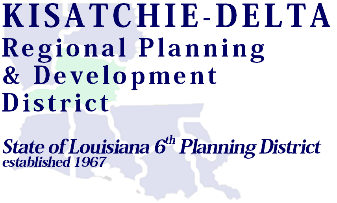 318-487-5454